BAB 1 PENELITIAN DOSEN PEMULA1.1  	PendahuluanProgram  Penelitian  Dosen Pemula  (PDP)  merupakan kegiatan yang mengacu pada program penelitian yang didanai oleh Kemenristek Dikti. Seiring dengan naiknya cluster penelitian LPPM Unsrat dari Binaan ke Utama, maka skim Binaan pada tahun berikutnya tidak didanai lagi oleh Kemenristekdikti. Guna memberi kesempatan kepada para dosen yang belum memenuhi persyaratan pada skim PUU, maka skim PDP akan tetap diberi kesempatan mendapatkan dana melalui kegiatan PDP dengan biaya PNBP. PDP dimaksudkan  sebagai  kegiatan  penelitian  dalam rangka membina dan mengarahkan para peneliti pemula untuk meningkatkan kemampuannya dalam melaksanakan penelitian di perguruan tinggi. Cakupan Penelitian ini meliputi semua rumpun ilmu. Penelitian ini diperuntukkan bagi dosen dengan pendidikan maksimum S-2 dan jabatan fungsional asisten ahli atau lektor.PDP merupakan salah satu skema penelitian yang diperuntukkan bagi dosen tetap untuk meningkatkan  kemampuan  meneliti  dan menjadi  sarana  latihan  bagi  dosen  pemula  untuk memublikasikan hasil penelitiannya dalam jurnal ilmiah baik lokal maupun nasional terakreditasi. Setelah penelitian selesai, para peneliti diwajibkan untuk menyerahkan laporan hasil penelitian, luaran publikasi ilmiah, dan diharapkan dapat melanjutkan penelitiannya ke program penelitian lain yang lebih kompetitif.1.2  	Tujuan	Tujuan dari PDP ini adalah:a.	Untuk mengarahkan dan membina kemampuan meneliti dosen pemula;b. Menjadi sarana latihan bagi dosen pemula untuk mempublikasikan hasil penelitiannya dalam jurnal ilmiah, baik lokal maupun nasional terakreditasi; danc. 	Menginisiasi peta jalan penelitiannya.1.3  	Luaran PenelitianLuaran wajib dari PDP dapat berupa publikasi ilmiah dalam jurnal tidak terakreditasi berISSN atau berupa:a.  prosiding pada seminar ilmiah baik yang berskala lokal, regional maupun nasional; 	dan b.  pengayaan bahan ajar.1.4  	Kriteria dan Pengusulan	Kriteria  dan  persyaratan  umum  pengusulan  Penelitian  Dosen  Pemula  dijabarkan  sebagai berikut:a.  Pengusul belum pernah mendapatkan dana penelitian dengan 	judul/topik yang sama pada tahun sebelumnya,b.	Pengusul adalah dosen tetap dengan pendidikan maksimum S-2 dan jabatan fungsional asisten ahli atau lektor,b.	Ketua peneliti dan anggota peneliti tidak sedang menjalani tugas belajar,c. 	Tim Peneliti berjumlah 2-3 orang, d.  Dalam tahun yang sama, tim peneliti hanya boleh mengusulkan satu proposal penelitian baik sebagai ketua maupun sebagai anggota peneliti,e.  Ketua peneliti tidak sedang menjadi ketua peneliti pada penelitian lain yang dibiayai oleh DRPM,f. 	Penelitian bersifat mono tahun dan harus merupakan proposal baru yang belum pernah didanai pada tahun sebelumnya dan  harus relevan dengan bidang ilmu yang ditekuni dan mata kuliah yang diampu;g. 	Jangka  waktu  penelitian  adalah  satu  tahun  dengan  biaya  penelitian  Rp15.000.000–./ judul/tahunh. Usul penelitian disimpan menjadi satu file dalam format pdf dengan maksimum 5 MB dan diberi nama NamaKetuaPeneliti_NamaFak_PDP.pdf, kemudian diunggah ke system online. 1.5  	Sistematika Usulan Penelitian	Usulan  Penelitian  Dosen  Pemula  maksimum  berjumlah  20  halaman  (tidak  termasuk halaman sampul, halaman pengesahan, dan lampiran), yang ditulis menggunakan Times New Roman ukuran 12 dengan jarak baris 1,5 spasi kecuali ringkasan satu spasi dan ukuran kertas A-4 serta mengikuti sistematika dengan urutan sebagai berikut.HALAMAN SAMPUL (Lampiran 14.1) HALAMAN PENGESAHAN (Lampiran 14.2) IDENTITAS DAN URAIAN UMUM (Lampiran 14.3) DAFTAR ISIRINGKASAN (maksimum satu halaman)Kemukakan tujuan jangka panjang dan target khusus yang ingin dicapai serta metode yang akan dipakai dalam pencapaian tujuan tersebut. Ringkasan harus mampu menguraikan secara cermat dan singkat tentang rencana kegiatan yang diusulkan.BAB 1. PENDAHULUANUraikan latar belakang pemilihan topik penelitian yang dilandasi oleh keingintahuan peneliti dalam mengungkapkan suatu gejala/konsep/dugaan untuk mencapai suatu tujuan. Perlu dikemukakan  hal-hal yang melandasi atau argumentasi  yang menguatkan bahwa penelitian tersebut penting untuk dilaksanakan. Masalah yang akan diteliti harus dirumuskan secara jelas disertai dengan pendekatan dan konsep untuk menjawab permasalahan, pengujian hipotesis atau  dugaan  yang  akan  dibuktikan.  Dalam  perumusan  masalah  dapat  dijelaskan  definisi, asumsi, dan lingkup yang menjadi batasan penelitian. Pada bagian ini juga perlu dijelaskan tujuan  penelitian  secara  ringkas  dan  target  luaran  yang  ingin  dicapai.  Pada  bab  ini  juga dijelaskan luaran apa yang ditargetkan serta kontribusinya terhadap ilmu pengetahuan. Buatlah rencana capaian seperti pada Tabel 1.1 sesuai luaran yang ditargetkan.Tabel 1.1 	Rencana Target Capaian Penelitian (Tidak harus semua, Minimal satu target)BAB 2. TINJAUAN PUSTAKA	Uraikan secara jelas kajian pustaka yang melandasi timbulnya gagasan dan permasalahan yang akan diteliti dengan menguraikan teori, temuan, dan bahan penelitian lain yang diperoleh dari acuan untuk dijadikan landasan dalam pelaksanaan penelitian. Pustaka yang digunakan sebaiknya mutakhir (maksimum 10 tahun terakhir) dengan mengutamakan artikel pada jurnal ilmiah yang relevan.BAB 3. METODE PENELITIAN	Uraikan secara rinci metode yang akan digunakan meliputi tahapan-tahapan penelitian, lokasi penelitian, peubah yang diamati/diukur,  model yang digunakan, rancangan penelitian, serta teknik pengumpulan dan analisis data. Untuk penelitian yang menggunakan metode kualitatif perlu dijelaskan pendekatan yang digunakan, proses pengumpulan dan analisis informasi, serta penafsiran dan penarikan kesimpulan penelitian.BAB 4. BIAYA DAN JADWAL PENELITIAN4.1 Anggaran BiayaJustifikasi anggaran biaya ditulis dengan terperinci dan jelas dengan format sebagaimana pada Lampiran B. Sedangkan ringkasan anggaran biaya disusun sesuai dengan format Tabel 1.2 dengan komponen sebagai berikut.Tabel 1.2 Format Ringkasan Anggaran Biaya Penelitian Dosen Muda yang Diajukan4.2 Jadwal Penelitian	Jadwal pelaksanaan penelitian dibuat dengan tahapan yang jelas untuk 1 tahun dalam bentuk diagram batang (bar chart) seperti dalam Lampiran C.DAFTAR PUSTAKA	Daftar Pustaka disusun berdasarkan sistem nama dan tahun dengan urutan abjad nama pengarang,  tahun penerbitan, judul tulisan, dan sumber atau penerbit. Untuk pustaka yang berasal  dari  jurnal  ilmiah,  perlu  juga  mencantumkan  nama  jurnal,  volume  dan  nomor penerbitan, serta halaman dimana artikel tersebut dimuat. Hanya pustaka yang disitasi dalam usulan penelitian yang dicantumkan dalam Daftar Pustaka.LAMPIRAN - LAMPIRANLampiran 1. Justifikasi Anggaran Penelitian (Lampiran B).Lampiran 2. Susunan organisasi tim peneliti dan pembagian tugas (Lampiran D).Lampiran 3. Biodata ketua dan anggota tim pengusul (Lampiran E).Lampiran 4. Surat pernyataan ketua peneliti (Lampiran F).1.6  	Sumber DanaPenelitian	Sumber dana Penelitian Dosen Pemula dapat berasal dari:a. Dana PNBP Unsratb. kerja sama penelitian dengan industri, atau lembaga pemerintah/swasta.1.7  	Seleksi Proposal	Seleksi  dan evaluasi  proposal  Penelitian  Dosen  Pemula  dilakukan  dalam  bentuk Evaluasi Dokumen  secara  daring.  Komponen  penilaian  Evaluasi  Dokumen  proposal  secara  daring menggunakan Borang sebagaimana pada Lampiran 1.4.1.8  	Pelaksanaan dan Pelaporan	Pelaksanan kegiatan penelitian dapat dilakukan mulai adanya surat perjanjian kerja/ kontrak. Selanjutnya pada bulan Agustus/September, peneliti menyiapkan laporan kemajuan untuk dievaluasi oleh penilai internal. 	Penyampaian laporan akhir penelitian merupakan bukti penggunaan keuangan 70%, sedangkan dana 30% dipertanggungjawabkan dengan pencapaian luaran seperti dijanjikan dalam proposal, luaran dapat berupa publikasi/artikel nasional seperti pada penjelasan PMK 106/PMK.02/2016 terkait sub Keluaran Penelitian. Hal-hal lain terkait pelaporan keuangan akan disampaikan.	Pelaksanaan  Penelitian  Dosen  Pemula dipantau  dan dievaluasi  oleh penilai internal.  Penilaian pelaksanaan pemantauan dan evaluasi menggunakan Borang sebagaimana   pada   Lampiran   1.5.   Pada  akhir   pelaksanaan   penelitian,   setiap   peneliti melaporkan kegiatan hasil penelitian dalam bentuk kompilasi luaran penelitian.	Setiap  peneliti  diwajibkan  menyiapkan  laporan  kemajuan  untuk  dievaluasi  oleh  penilai internal. Pada  akhir  pelaksanaan  penelitian, setiap peneliti melaporkan kegiatan hasil penelitian dalam bentuk kompilasi luaran penelitian.Setiap peneliti wajib melaporkan pelaksanaan penelitian dengan melakukan hal-hal berikut:a. 	mencatat semua kegiatan pelaksanaan program pada Buku Catatan Harian Penelitian (memuat  kegiatan  secara  umum,  bukan  logbook)  terhitung  sejak  penandatanganan perjanjian penelitian (Lampiran G);b.	menyiapkan  bahan monitoring dan evaluasi oleh penilai internal dan eksternal dengan mengunggah laporan kemajuan yang telah disahkan oleh lembaga penelitian dalam format pdf   dengan ukuran file maksimum 5 MB melalui Sistem online mengikuti format pada Lampiran H;c. 	mengunggah Laporan Akhir yang telah disahkan oleh lembaga penelitian dalam format pdf dengan ukuran file maksimum 5 MB ke Sistem online  mengikuti format pada Lampiran J;d. mengompilasi  luaran  penelitian  sesuai  dengan  Borang  pada  Lampiran  K  pada  akhir pelaksanaan  penelitian  (publikasi ilmiah, makalah yang diseminarkan, buku ajar, dan lain-lain);e. 	mengikuti seminar hasil penelitian setelah penelitian selesai sesuai perencanaan. Penilaian presentasi seminar dan poster mengikuti borang pada Lampiran 1.6 dan 1.7.Lampiran 1.1 Format Halaman Sampul Penelitian Dosen PemulaKode/Nama Rumpun Ilmu* :........./....................USULAN PENELITIAN DOSEN PEMULALogo UNSRATJUDUL PENELITIANTIM PENGUSUL(Nama ketua dan anggota tim, lengkap dengan gelar, dan NIDN)UNIVERSITAS SAM RATULANGIBulan dan Tahun* Tulis salah satu kode dan nama rumpun ilmu mengacu pada Lampiran A.Lampiran 1.2 Format Halaman Pengesahan Proposal Penelitian Dosen PemulaHALAMAN PENGESAHAN PENELITIAN DOSEN PEMULAJudul Penelitian                    	: ………………………………………………………… Kode/Nama Rumpun Ilmu   	: ……………/ …..…..…………………………………Ketua Penelitia.  Nama Lengkap              	: ………………………………………………………… b.  NIP dan NIDN              	: ………………………………………………………..c.  Pangkat dan  Jabatan     	: ………………………………………………………..d.  Program Studi                	: …………………………………………………………e.	Alamat Rumah	:  …………………………………………………………f.  	Nomor HP                     	: ………………………………………………………… g. 	Alamat surel (e-mail) 	:	 ………………………………………………………… Anggota Peneliti (1)a.  Nama Lengkap              	: ………………………………………………………… b.  NIP dan NIDN              	: ………………………………………………………..c.  	Pangkat dan  Jabatan    	: ………………………………………………………..d. 	Perguruan Tinggi      	:	………………………………………………………… Anggota Peneliti (2)a.  Nama Lengkap               	: ………………………………………………………… b.  NIP dan NIDN              	: ………………………………………………………..c.  Pangkat dan  Jabatan     	: ………………………………………………………..d.  Perguruan Tinggi           	: ………………………………………………………… Mengetahui,Kota, tanggal-bulan-tahunDekan (Paraf Kajur)                                                                             	Ketua Peneliti, Tanda tangan	   Tanda tangan					 (Nama Lengkap)                                                                              (Nama Lengkap) NIP/NIK                                                                                            NIP/NIKMenyetujui,Ketua LPPM UNSRATTanda tangan (Nama Lengkap)NIP/NIKLampiran 1.3 Format Identitas dan Uraian UmumIDENTITAS DAN URAIAN UMUM1.   Judul Penelitian   :   …………….………..………………………………………………………………………..…………………………….2.   Tim Peneliti3.   Objek Penelitian (jenis material yang akan diteliti dan segi penelitian):…………………………………………………………………………………………………………………………………………………………………………………………4.   Masa PelaksanaanMulai        : bulan: ………………………. tahun: …………………….. Berakhir    : bulan: ………………………. tahun: ……………………..5.   Usulan Biaya Rp .............................................................. 6.   Lokasi Penelitian (lab/studio/lapangan)..................................................7.   Instansi lain yang terlibat (jika ada, dan uraikan apa kontribusinya)…………………………………………………………………………………………………………………………………………………………………………8.   Temuan yang ditargetkan (penjelasan gejala atau kaidah, metode, teori, produk, atau rekayasa)…………………………………………………………………………………………………………………………………………………………………………9.   Kontribusi mendasar pada suatu bidang ilmu (uraikan tidak lebih dari 50 kata,  tekankan pada gagasan fundamental dan orisinal yang akan mendukung pengembangan iptek)……………………………………………………………………………………………………………………………………………………………………………………………………………………………………………………………………………………………………………………………………………………10. Jurnal ilmiah yang menjadi sasaran (tuliskan nama terbitan berkala ilmiah internasional bereputasi, nasional terakreditasi, atau nasional tidak terakreditasi dan tahun rencana publikasi)………………………………………………………………………………………………………………………………………………………………………………………………………………………………………………………………11. Rencana luaran HKI, buku, purwarupa atau luaran lainnya yang ditargetkan, tahun rencana perolehan atau penyelesaiannya…………………………………………………………………………………………………………………………………………………………………………Lampiran 1.4 Borang Evaluasi Dokumen Proposal Penelitian Dosen PemulaEVALUASI DOKUMEN PROPOSAL PENELITIAN DOSEN PEMULAJudul Penelitian	: ........................................................................................Tema                                      : .....................................................................................Perguruan Tinggi                  	: ........................................................................................Program Studi                      	: .......................................................................................Ketua Peneliti	: ………………………………………………………….a. Nama Lengkap                	: ........................................................................................b. NIDN                          	:  .......................................................................................Jabatan Fungsional          	: .......................................................................................Anggota Peneliti                  	: ................ orang Biaya kegiatan	: Rp.....................Keterangan:Skor: 1, 2, 3, 5, 6, 7 (1 = buruk, 2 = sangat kurang, 3 = kurang, 5 = cukup, 6 = baik, 7 = sangat baik) Nilai = bobot × skorKomentar Penilai:................................................................................................................................................................................................................................................................................................Kota, tanggal-bulan-tahunPenilai,Tanda tangan(Nama Lengkap)Lampiran 1.5 Borang Monitoring dan Evaluasi Lapangan Penelitian Dosen PemulaMONITORING DAN EVALUASI LAPANGAN PENELITIAN DOSEN PEMULAJudul Penelitian                     	: …………………………………………………Peneliti Utama                        	: …………………………………………………NIDN                                  	: …………………………………………………Perguruan Tinggi                  	: …………………………………………………Tahun Pelaksanaan Penelitian	: .......................Biaya yang disetuju	: Rp ……………...........Komentar Penilai:......................................................................................................................................................................................................................................................................................................Kota, tanggal-bulan-tahunPenilai,Tanda tangan(Nama Lengkap)Skor:1.  1, 2, 3, 5, 6, 7 (1= belum mulai, 2= 20-30%, 3 =40-50%, 5 =60--70%, 6 = 80-90%, baik, 7 = 100%).2.	Pemberian skor penilaian luaran disesuaikan  dengan melihat target yang direncanakan  dengan capaian pada saat monev dilaksanakan. Pemonev harus melihat barang bukti capaian luaran. Sebagai acuan pemberian skor dapat menggunakan ketentuan berikut.1. Publikasi ilmiah internasional: Skor 7 = published/accepted,  6 = reviewed, 	5 = submitted, 3 = draf, 2 = Materi 2.  Pemakalah pada temu ilmiah nasional/internasional: Skor 7 = sudah dilaksanakan, 	6 = terdaftar, 5 = draf, 3 = materi)3.	Produk/Model/Purwarupa/Desain/Karya  seni/  Rekayasa  Sosial:  Skor  7  =  penerapan,  6  = produk, 5 = draf,  3 = Materi4. 	Buku Ajar: Skor 7 = sudah terbit/proses  editing, 6 = draf, 5 = Materi buku.Lampiran 1.6 Borang Penilaian Seminar Hasil Penelitian Dosen PemulaPENILAIAN SEMINAR HASIL PENELITIAN DOSEN PEMULAJudul Penelitian                           	: ………………………………………………Ketua Peneliti                              	: ………………………………………………NIDN                                          	: ………………………………………………Perguruan Tinggi Pengusul         	: ………………………………………………Biaya Keseluruhan  	: Rp ………………….Keterangan:Skor: 1, 2, 3, 5, 6, 7 (1 = buruk, 2 = sangat kurang, 3 = kurang, 5 = cukup, 6 = baik, 7 = sangat baik) Nilai = bobot × skorKomentar Penilai:..............................................................................................................................................................................................................................................................................................Kota, tanggal-bulan-tahunPenilai,Tanda tangan(Nama Lengkap)Lampiran 1.7 Borang Penilaian Poster Penelitian Dosen PemulaPENILAIAN POSTER PENELITIAN DOSEN PEMULAJudul Penelitian                           : .......................................................................Ketua Peneliti                              : .......................................................................NIDN                                           : .......................................................................Perguruan Tinggi Pengusul         : .......................................................................Biaya Keseluruhan                      : Rp  ...........................Keterangan:Skor: 1, 2, 3, 5, 6, 7 (1 = buruk, 2 = sangat kurang, 3 = kurang, 5 = cukup, 6 = baik, 7 = sangat baik) Nilai = bobot × skorKomentar Penilai:............................................................................................................................................................................................................................................................................................Kota, tanggal-bulan-tahunPenilai,Tanda tangan(Nama Lengkap)BAB 2PENELITIAN UNGGULAN UNSRAT2.1 	PendahuluanPenelitian Unggulan  Universitas Sam Ratulangi  (PUU) adalah penelitian yang mengacu pada program penelitian Unggulan Perguruan Tinggi (PUPT) yang didanai DRPM Kemenristek Dikti serta mengacu pada  bidang unggulan yang telah ditetapkan dalam Rencana Strategis Penelitian (Renstra Penelitian) LPPM Unsrat. Sasaran akhir dari penelitian ini  adalah  dihasilkannya  inovasi  teknologi  pada  bidang-bidang  unggulan  (frontier)  dan rekayasa sosial guna meningkatkan pembangunan berkelanjutan pada tingkat lokal maupun nasional.PUU dilatar-belakangi oleh belum optimalnya para dosen dalam menggali potensi yang dimiliki dalam bidang penelitian, mengamati dan menyelesaikan berbagai permasalahan, serta  mengeksplor berbagai keunggulan daerah agar dapat menciptakan dan meningkatkan teknologi dan inovasi pada berbagai bidang ilmu di seluruh Fakultas di Unsrat. Dalam bidang sosial, seni, dan budaya, diperlukan penelitian yang mengacu pada peningkatan pembangunan karakter bangsa. Penelitian ini juga diarahkan untuk mengantisipasi kebutuhan iptek-sosbud untuk jangka menengah dan panjang melalui penelitian unggulan.2.2  	TujuanTujuan PUU adalah:a.  	Mendorong percepatan capaian rencana strategis penelitian LPPM Unsrat,b.		Menyinergikan penelitian dengan kebijakan untuk mewujudkan program pembangunan   lokal/nasional/internasional   melalui  pemanfaatan   kepakaran  para dosen, penggunaan sarana dan prasarana penelitian yang ada, serta sumber daya setempat,c.  	Menjawab tantangan kebutuhan iptek-sosbud oleh pengguna sektor riil,d. 	Membangun  jejaring kerja sama antar peneliti dalam bidang keilmuan dan minat yang sama di semua fakultas, sehingga mampu menumbuhkan kapasitas penelitian institusi dan inovasi teknologi sejalan dengan kemajuan teknologi dan frontier technology.2.3  	Luaran PenelitianPerlu diperhatikan, bahwa hendaknya luaran dapat dihasilkan sebelum pencairan dana 30%. Luaran wajib PUU adalah:a.   	Produk   teknologi   yang  langsung   dapat   dimanfaatkan   oleh   pemangku   kepentingan (stakeholders);b.   	Publikasi minimal pada jurnal nasional tidak terakreditasi atau prosiding, HKI, kebijakan (pedoman, regulasi), model, rekayasa sosial; dan pengkajian, pengembangan, dan penerapan iptek-sosbud.2.4  	Kriteria dan PengusulanKriteria, persyaratan pengusul, dan tata cara pengusulan dijelaskan sebagai berikut:a.   	Pengusul adalah dosen tetap di UNSRAT yang mempunyai NIDN,b.   	ketua peneliti dan anggota peneliti tidak sedang menjalani tugas belajarc.	Tim peneliti berjumlah 2–4 orang, ketua tim peneliti berpendidikan S-3 (doktor) atau S-2 dengan jabatan lektor kepala,d.   	salah  satu anggota peneliti berpendidikan  S-3 (doktor)  atau S-2 dengan jabatan lector,e.   	Tim peneliti harus mempunyai rekam jejak memadai dalam bidang yang akan diteliti;f.   	Penelitian bersifat mono tahun dan harus merupakan proposal baru yang belum pernah didanai pada tahun sebelumnya, namun dapat merupakan penelitian lanjutan jika pengusul mempunyai proposal DIKTI (On Going) yang tidak didanai g.   	Setiap peneliti hanya boleh mengusulkan satu judul penelitian, baik sebagai ketua maupun sebagai anggota pada skema PUU.h.   	Besarnya dana penelitian per judul adalah Rp 30.000.000 i. 	Usulan  penelitian  disimpan  menjadi  satu  file  dalam  format  pdf  dengan  ukuran maksimum   5   MB   dan   diberi   nama   NamaKetuaPeneliti_Nama Fakultas_PUU.pdf, kemudian diunggah ke Sistem Online yang tersedia.2.5  	Sistematika Usulan PenelitianUsulan Penelitian  Unggulan  Unsrat  Tinggi maksimum  berjumlah  20 halaman  (tidak termasuk halaman sampul, halaman pengesahan,  dan lampiran), yang ditulis menggunakan Times New Roman ukuran 12 dengan jarak baris 1,5 spasi kecuali ringkasan satu spasi dan ukuran kertas A-4 serta mengikuti sistematika dengan urutan sebagai berikut.HALAMAN SAMPUL (Lampiran 2.1). HALAMAN PENGESAHAN (Lampiran 2.2). IDENTITAS DAN URAIAN UMUM (Lampiran 2.3)DAFTAR ISIRINGKASAN (maksimum satu halaman)Kemukakan tujuan dan target khusus yang ingin dicapai serta metode yang akan dipakai dalam pencapaian tujuan tersebut. Ringkasan harus mampu menguraikan secara cermat  dan  singkat  tentang  rencana  kegiatan  yang diusulkan  yang sejalan  dengan  Renstra penelitian LPPM.BAB 1. PENDAHULUANUraikan  latar  belakang  dan  permasalahan  yang  akan  diteliti,  tujuan  khusus,  dan  urgensi (keutamaan) penelitian dan hubungannya dengan Renstra penelitian LPPM khususnya  peta  jalan  dan  luaran  penelitian  yang  terkait  dengan  penelitian  yang diusulkan.   Pada bab ini juga dijelaskan temuan dan luaran apa yang ditargetkan serta kontribusinya  pada  ilmu  pengetahuan  dalam bidang pengusul. Buatlah rencana capaian seperti pada Tabel 2.1 sesuai luaran yang ditargetkan dan lamanya penelitian yang akan dilakukan.Tabel 2.1. Rencana Target Capaian Penelitian (Tidak harus semua, Minimal satu target)BAB 2. TINJAUAN PUSTAKAKemukakan state of the art dalam bidang yang diteliti, peta jalan penelitian pengusul yang mengacu kepada Rencana Strategis Penelitian (Renstra Penelitian) atau bidang unggulan LPPM sebagai acuan primer serta hasil penelitian yang up to date dan relevan dengan mengutamakan hasil penelitian pada jurnal ilmiah.  Jelaskan juga studi pendahuluan yang telah dilaksanakan dan hasil yang sudah dicapai oleh pengusul. Jika merupakan penelitian lanjutan, maka kemukakan hasil penelitian sebelumnya dan yang belum diperoleh.BAB 3. METODE PENELITIANMetode penelitian dilengkapi  dengan bagan alir penelitian yang menggambarkan  apa yang sudah dilaksanakan dan dicapai sebelumnya sesuai peta jalan penelitian LPPM. Akan lebih baik jika penyajian dapat dikaitkan dengan capaian peneliti yang dapat dijadikan sebagai referensi untuk melanjutkan kegiatan penelitian yang akan diusulkan dan yang akan dikerjakan selama periode penelitian. Metode harus memuat secara utuh tahapan penelitian dengan jelas, luaran, dan indikator  capaian yang terukur di setiap tahapan.  BAB 4. BIAYA DAN JADWAL PENELITIAN4.1 	Anggaran BiayaAnggaran biaya yang diajukan disusun secara rinci dan dilampirkan dengan format seperti pada Lampiran  B. Ringkasan  anggaran  biaya disusun  sesuai dengan format Tabel 2.2 Uraian anggaran juga mencakup dukungan anggaran dari pihak mitra(jika ada). Tabel 2.2 	Format Ringkasan Anggaran Biaya Penelitian Unggulan Perguruan Tinggi yang Diajukan Setiap Tahun4.2 Jadwal PenelitianJadwal penelitian disusun dalam bentuk diagram batang (bar chart) untuk rencana penelitian yang diajukan dan sesuai dengan format pada Lampiran C.REFERENSIReferensi disusun berdasarkan sistem nama dan tahun (bukan sistem nomor), dengan urutanabjad nama pengarang, tahun, judul tulisan, dan sumber. Hanya pustaka yang disitasi pada usulan penelitian yang dicantumkan dalam referensi.LAMPIRAN-LAMPIRANLampiran 1.  Justifikasi Anggaran Penelitian (Lampiran B).Lampiran 2. 	Dukungan   sarana   dan   prasarana   penelitian   yang   menjelaskan   	fasplitas menunjang penelitian, yaitu prasarana utama yang diperlukan dalam penelitian ini dan ketersediannya  di perguruan tinggi pengusul. Apabila tidak tersedia, jelaskan bagaimana cara mengatasinya.Lampiran 3.  Susunan organisasi tim peneliti dan pembagian tugas (Lampiran D). Lampiran 4.  Nota kesepahaman MOU atau pernyataan kesediaan dari mitra (apabila	ada). Lampiran 5.  Biodata ketua dan anggota tim pengusul (Lampiran E).Lampiran 6.  Surat pernyataan ketua peneliti (Lampiran F).11.6  Sumber Dana PenelitianSumber dana Penelitian Unggulan Perguruan Tinggi dapat berasal dari:a.   	Dana PNBP Unsrat, danb.   	kerja sama penelitian dengan industri, atau lembaga pemerintah/swasta dari dalam dan/atau luar negeri.2.7  	Seleksi ProposalSeleksi proposal PUU dilakukan dalam dua tahapan, yaitu Evaluasi Dokumen secara online/daring dan pembahasan proposal yang dinyatakan lolos Evaluasi Dokumen   secara   daring.   Komponen   penilaian   Evaluasi   Dokumen   proposal   daring menggunakan borang sebagaimana pada Lampiran 2.4. Sedangkan komponen penilaian pembahasan proposal menggunakan borang sebagaimana pada Lampiran 2.5.2.8  	Pelaksanaan dan PelaporanPenyampaian laporan akhir penelitian merupakan bukti penggunaan keuangan 70%, sedangkan dana 30% dipertanggungjawabkan dengan pencapaian luaran seperti dijanjikan dalam proposal, luaran dapat berupa publikasi/artikel nasional seperti pada penjelasan PMK 106/PMK.02/2016 terkait sub Keluaran Penelitian. Hal-hal lain terkait pelaporan keuangan akan disampaikan.Setiap peneliti wajib melaporkan pelaksanaan penelitian dengan melakukan hal-hal berikut:a.  mencatat semua kegiatan pelaksanaan program pada Buku Catatan Harian Penelitian (memuat  kegiatan  secara  umum,  bukan  logbook)  terhitung  sejak  penandatanganan perjanjian penelitian, b. 	menyiapkan bahan monitoring dan evaluasi untuk penilai internal dengan mengunggah laporan kemajuan yang telah disahkan oleh lembaga penelitian dalam format pdf   dengan ukuran  file maksimum 5 MB secara online mengikuti format pada Lampiran H, sedangkan penilaian monev menggunakan borang pada Lampiran 2.6;c.  memasukkan luaran dan mengunggah Laporan Akhir Tahun yang telah disahkan oleh 	lembaga penelitian dalam format pdf  dengan ukuran file maksimum 5 MB melalui 	Simlitabmas mengikuti format pada Lampiran I;Lampiran 2.1 Format Halaman Sampul Penelitian Unggulan UNSRAT    Bidang Unggulan* : ……../……….       Kode/Nama Rumpun Ilmu** :........./.....................USULANPENELITIAN UNGGULAN UNIVERSITAS SAM RATULANGILogo Perguruan TinggiJUDUL PENELITIANTIM PENGUSUL(Nama ketua dan anggota tim, lengkap dengan gelar, dan NIDN)UNIVERSITAS SAM RATULANGI Bulan dan Tahun* Tuliskan bidang unggulan penelitian ** Tulis salah satu kode dan nama rumpun ilmu mengacu pada Lampiran A.Lampiran 2.2 Format Halaman Pengesahan Proposal Penelitian Unggulan UNSRATHALAMAN PENGESAHAN  PENELITIAN UNGGULAN UNSRATJudul Penelitian                      	: ………………………………………………………………………………………………………………………… Kode/Nama Rumpun Ilmu   : ……………  / …..…..…………………………………… Bidang Unggulan PT           	: …………………………………………………………… Topik Unggulan                   	: …………………………………………………………… Ketua Penelitia.   Nama Lengkap                  	: ………………………………………………………… b.   NIP dan NIDN                  	: ………………………………………………………..c.   Pangkat dan Jabatan	: …………………………………………………………… d.   Program Studi          	: ………………………………………………………..e.   Alamat rumah                   	: ………………………………………………………… f.   Nomor HP                         	: …………………………………………………………g.   Alamat surel (e-mail)         	: …………………………………………………………Anggota Peneliti (1)a.   Nama Lengkap                	: ………………………………………………………… b.   NIP dan NIDN                  	: ………………………………………………………..c.  Pangkat dan  Jabatan          	: ………………………………………………………..d.   Perguruan Tinggi       	: …………………………………………………………… Anggota Peneliti (2)a.   Nama Lengkap                   	: ………………………………………………………… b.   NIP dan NIDN                  	: ………………………………………………………..c.  Pangkat dan  Jabatan          	: ………………………………………………………..d.   Perguruan Tinggi                 	: …………………………………………………………… Lama Penelitian Keseluruhan  	:   ………… tahunBiaya Penelitian Keseluruhan  : Rp  ……………. Biaya Penelitian                      	:-    diusulkan ke lppm             	: Rp  …………….-    dana institusi lain                 : Rp  ……………. / in kind tuliskan: ……………………Mengetahui,Kota, tanggal-bulan-tahunDekan (Paraf kajur)								Ketua Peneliti, Tanda tangan                                                                            			Tanda tangan (Nama Lengkap)                                                                      			(Nama Lengkap) NIP/NIK                                                                                   			NIP/NIKMenyetujui, Ketua LPPM UnsratTanda tangan(Nama Lengkap)	NIP/NIKLampiran 2.3 Format Identitas dan Uraian UmumIDENTITAS DAN URAIAN UMUM1.   Judul Penelitian   :   …………….………..………………………………………………………………………..…………………………….2.   Tim Peneliti3.   Objek Penelitian (jenis material yang akan diteliti dan segi penelitian):…………………………………………………………………………………………………………………………………………………………………………………………4.   Masa PelaksanaanMulai        : bulan: ………………………. tahun: …………………….. Berakhir    : bulan: ………………………. tahun: ……………………..5.   Usulan Biaya Rp .............................................................. 6.   Lokasi Penelitian (lab/studio/lapangan)..................................................7.   Instansi lain yang terlibat (jika ada, dan uraikan apa kontribusinya)…………………………………………………………………………………………………………………………………………………………………………8.   Temuan yang ditargetkan (metode, teori, produk, atau masukan kebijakan)…………………………………………………………………………………………………………………………………………………………………………9.   Kontribusi mendasar pada suatu bidang ilmu (uraikan tidak lebih dari 50 kata,  tekankan pada gagasan fundamental dan orisinal yang akan mendukung pengembangan iptek)……………………………………………………………………………………………………………………………………………………………………………………………………………………………………………………………………………………………………………………………………………………10. Luaran yang dijanjikan (tulislah secara detail, misalnya sasaran jurnal yang dituju, judul buku ajar yang dijanjikan dan sebagainya, jenis luaran dapat dipilih dari table 2.1)Lampiran 2.4   Borang Evaluasi Dokumen Proposal Penelitian Unggulan UNSRATEVALUASI DOKUMEN PROPOSAL   PENELITIAN UNGGULAN UNSRATLama Penelitian Keseluruhan  :        ........... tahunBiaya Penelitian Tahun ke-1a. Dana dari Unsrat             : Rp .....................b. Dana dari institusi lain      : Rp ..................... / in kind tuliskan: .......................................... d. Direkomendasikan             : Rp .....................Keterangan:Skor: 1, 2, 3, 5, 6, 7 (1 = buruk, 2 = sangat kurang, 3 = kurang, 5 = cukup, 6 = baik, 7 = sangat baik) Nilai = bobot × skorKomentar Penilai:........................................................................................................................................................................................................................................................................................................Kota, tanggal-bulan-tahunPenilai,Tanda tangan(Nama Lengkap)Lampiran 2.5   Borang Evaluasi Pembahasan Proposal Penelitian                       Unggulan UNSRATEVALUASI PEMBAHASAN PROPOSAL PENELITIAN UNGGULAN UNSRATJudul Penelitian             	:  ...................................................................................................................................................................................................... Bidang Unggulan PT       	:  ................................................................................................... Topik Unggulan         	:  ................................................................................................... Perguruan Tinggi         	:  ................................................................................................... Program Studi                  	:  ................................................................................................... Ketua Penelitia. Nama Lengkap            	:  .................................................................................................b. NIDN                           	:  ................................................................................................... c. Jabatan Fungsional   	:  ................................................................................................... Anggota Peneliti               	:  ................ orangLama Penelitian Keseluruhan  :  ..........tahunBiaya Penelitian a. Dana dari PNBP Unsrat   	: Rp ................b. Dana dari institusi lain       	: Rp ..................... / in kind tuliskan: ................................................. c. Direkomendasikan              	: Rp .....................Keterangan:Skor: 1, 2, 3, 5, 6, 7 (1 = buruk, 2 = sangat kurang, 3 = kurang, 5 = cukup, 6 = baik, 7 = sangat baik) Nilai = bobot × skorKomentar Penilai:........................................................................................................................................................................................................................................................................................................Kota, tanggal-bulan-tahunPenilai,Tanda tangan(Nama Lengkap)Lampiran 2.6 Borang Monitoring dan Evaluasi Lapangan Penelitian Unggulan UNSRATMONITORING DAN EVALUASI LAPANGAN PENELITIAN UNGGULAN UNSRATJudul Penelitian                		: ………………………………………………………		………………………………………………………..Peneliti Utama                   	: ……………………………………………………… NIP/NIK                            		: ……………………………………………………....NIDN                                 		: ………………………………………………………Perguruan Tinggi               		: ……………………………………………………… Biaya yang disetujui DRPM		: Rp …………………….Komentar Pemantau:....................................................................................................................................................................................................................................................................................................Kota, tanggal-bulan-tahunPenilai,Tanda tangan(Nama Lengkap)Keterangan:1.	Skor: 1, 2, 3, 5, 6, 7 (1= belum mulai, 2= 20-30%, 3 =40-50%, 5 =60--70%, 6 = 80-90%, baik, 7 = 100%).2.	Pemberian skor penilaian luaran disesuaikan  dengan melihat target yang direncanakan  dengan capaian pada saat monev dilaksanakan. Pemonev harus melihat barang bukti capaian luaran. Sebagai acuan pemberian skor dapat menggunakan ketentuan berikut.	1.  Publikasi ilmiah internasional: Skor 7 = published/accepted,  6 = reviewed, 5 = submitted, 	     3 =draf, 2 = Materi 	  2. 	Pemakalah pada temu ilmiah nasional/internasional: Skor 7 = sudah dilaksanakan, 6 = 	        terdaftar,5 = draf, 3 = materi)        3.   HKI: Skor 7 = terdaftar, 6 = draf, 5= Materi.        4.   Produk/Model/Purwarupa/Desain/Karya  seni/  Rekayasa  Sosial:  Skor  7  =  penerapan,              6  = produk, 5 = draf,  3 = Materi        5. Buku Ajar: Skor 7 = sudah terbit/proses  editing, 6 = draf, 5 = Materi buku.Lampiran 2.8 Borang Penilaian Seminar Hasil  Penelitian Unggulan UNSRATPENILAIAN SEMINAR HASIL PENELITIAN UNGGULAN UNSRATJudul Penelitian                            : ………………………………………………………..……………………………………………………….. Ketua Peneliti                         	:  ……………………………………………………….. NIDN                              	:  ……………………………………………………….. Perguruan Tinggi Pengusul  	:  ……………………………………………………….. Jangka Waktu Penelitian            : ……… TahunBiaya Keseluruhan Dari DRPM  : Rp ………………….Keterangan:*Mengacu pada borang evaluasi capaian luaran kegiatan penelitian Unggulan Perguruan Tinggi Skor: 1, 2, 3, 5, 6, 7 (1 = buruk, 2 = sangat kurang, 3 = kurang, 5 = cukup, 6 = baik, 7 = sangat baik) Nilai = bobot × skorKomentar Penilai:............................................................................................................................................................................................................................................................................................Kota, tanggal-bulan-tahunPenilai,Tanda tangan(Nama Lengkap)Lampiran 2.9 Borang Penilaian Poster Penelitian Unggulan UNSRATPENILAIAN POSTERPENELITIAN UNGGULAN UNSRATJudul Penelitian                           	: ................................................................................................................................................................ Ketua Peneliti                        	: ................................................................................ NIDN                              	: ................................................................................ Perguruan Tinggi Pengusul  	: ................................................................................ Jangka Waktu Penelitian            	:  ....................... TahunBiaya Keseluruhan dari DRPM  : Rp  ...........................Keterangan:Skor: 1, 2, 3, 5, 6, 7 (1 = buruk, 2 = sangat kurang, 3 = kurang, 5 = cukup, 6 = baik, 7 = sangat baik) Nilai = bobot × skorKomentar Penilai:........................................................................................................................................................................................................................................................................................Kota, tanggal-bulan-tahunPenilai,Tanda tangan(Nama Lengkap)BAB 3IPTEK BAGI MASYARAKAT3.1  	Pendahuluan	Universitas Sam Ratulangi melalui LPPM memberi dorongan dan memfasilitasi para dosen dalam melaksanakan kegiatan pengabdian kepada masyarakat yang bersifat problem solving, dengan sasaran masyarakat diluar kampus.  Program IbM mengacu pada program yang didanai oleh DRPM Kemenristek Dikti.	Khalayak sasaran program IbM adalah: 1) masyarakat yang produktif secara ekonomi (usaha mikro); 2) masyarakat yang belum produktif secara ekonomis, tetapi berhasrat kuat menjadi wirausahawan; dan 3) masyarakat yang tidak produktif secara ekonomi (masyarakat umum/biasa).  Mitra kelompok 1 dapat berupa: kelompok perajin, nelayan, petani, peternak,    yang setiap anggotanya memiliki karakter produktif secara ekonomis, Jumlah mitra minimum 1 kelompok, dengan jumlah minimum 5 orang.	Mitra kelompok 2, adalah masyarakat yang belum produktif namun berhasrat kuat menjadi wirausahawan, Komoditas  mitra diupayakan  sejenis atau satu sama lainnya saling menunjang  dengan mempertimbangkan bahan baku, spirit wirausaha, sarana, SDM, pasar dan lain-lain yang relevan. Jumlah mitra minimum 1 kelompok, dengan jumlah minimum 10 orang.	Mitra kelompok 3 adalah masyarakat  yang tidak produktif  secara ekonomi  seperti  sekolah  (jumlah  mitranya minimum dua sekolah), kelompok karang taruna, kelompok ibu-ibu rumah tangga, kelompok anak-anak jalanan, diperlukan minimum 1 kelompok, dengan jumlah minimimal 20 orang. Dalam beberapa kasus mungkin diperlukan mitra dalam wujud dua RT, dua dusun atau dua desa, dua Puskesmas/Posyandu,  dua Polsek, dua Kantor Camat, kantor Desa atau Kelurahan dan lain sebagainya.Jenis permasalahan yang wajib ditangani dalam program IbM, khususnya masyarakat produktif secara ekonomi atau calon wirausaha baru meliputi segi produksi dan manajemen usaha. Untuk kegiatan yang tidak bermuara pada segi ekonomi, wajib mengungkapkan rinci permasalahan dalam segi utama yang diprioritaskan untuk diselesaikan, Alur proses penyusunan  proposal  IbM dan pelaksanaan  kegiatan  IbM di Lapangan disajikan pada Gambar 3.1.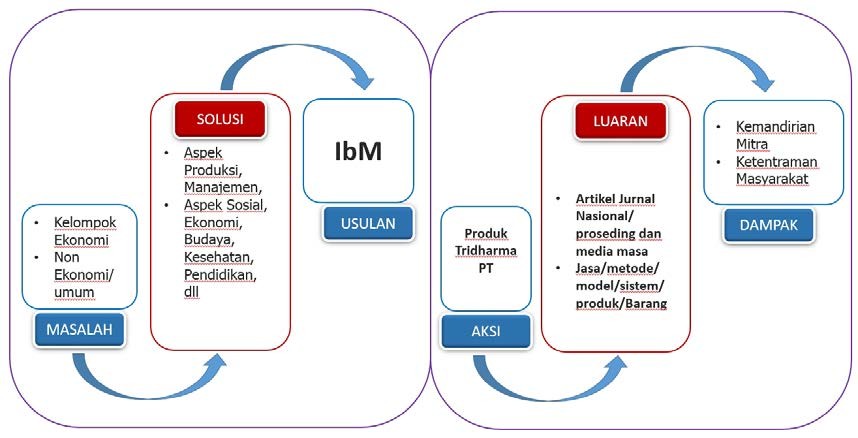 Gambar 3.1 Alur Proses Penyusunan Proposal dan Pelaksaanaan Program IbM3.2  TujuanTujuan program IbM adalah:a.  membentuk/mengembangkan sekelompok masyarakat yang mandiri secara ekonomi;b.  membantu  menciptakan ketentraman, dan kenyamanan dalam kehidupan 	bermasyarakat; danc.  meningkatkan  keterampilan berpikir, membaca dan menulis atau keterampilan lain	 yang dibutuhkan (softskill dan hardskill)3.3  	Luaran	Hasil program IbM wajib disebarluaskan dalam bentuk artikel yang dipublikasikan pada jurnal Ber ISSN/prosiding atau media masa.Program IbM diharapkan menghasilkan luaran berupa:a.  peningkatan kuantitas dan kualitas produk;b.  peningkatan pemahaman dan ketrampilan mitra;c.  peningkatan omzet pada mitra yang bergerak dalam bidang ekonomi;d.  peningkatan ketentraman/kesehatan masyarakat (mitra masyarakat umum);e.  jasa, metode, model, sistem, produk/barang;	f. 	hak kekayaan intelektual (paten, paten sederhana, hak cipta, merek dagang, rahasia	dagang, desain produk industri, perlindungan varietas tanaman, perlindungan 	topografi);g.  buku ajar.3.4  	Kriteria dan Pengusulan	Kriteria dan persyaratan umum pengusulan program IbM adalah sebagai berikut.Pengusul adalah dosen tetap di UNSRAT yang mempunyai NIDN,Ketua kegiatan dan anggota tidak sedang menjalani tugas belajarPengusul belum pernah mendapatkan dana dari kegiatan yang sama pada tahun 	sebelumnya,Pengusul sebaiknya dengan kompetensi multidisiplin sesuai dengan bidang yang	diusulkane.  Jangka waktu kegiatan selama delapan bulan pada suatu periode tahun anggaran.,f.  Jumlah  tim pelaksana maksimum tiga orang.g.  Dana yang disediakan sebesar Rp.10.000.000,-.h. Tiap  pengusul hanya boleh mengusulkan satu usulan pada skema dan tahun yang sama, baik sebagai ketua maupun sebagai anggota.i. 	Semua  tanda tangan pada halaman pengesahan, biodata pengusul, dan surat kesepakatan kerja sama mitra harus asli (bukan hasil pemindaian).j. 	Usulan disimpan menjadi satu file dalam format pdf dengan ukuran maksimum 5 MB dan 	diberi   nama   NamaKetuaPelaksana_NamaFak_IbM.pdf,   kemudian   diunggah    ke system online.3.5 	Sistematika Usulan	Usulan Program Iptek bagi Masyarakat maksimum berjumlah 20 halaman (tidak termasuk halaman sampul, halaman pengesahan, dan lampiran), yang ditulis menggunakan Times New Roman  ukuran  12  dengan  jarak  baris  1,5  spasi  dan  ukuran  kertas  A-4  serta  mengikuti sistematika dengan urutan sebagai berikut.HALAMAN SAMPUL (Lampiran 3.1) HALAMAN PENGESAHAN  (Lampiran 3.2) IDENTITAS DAN URAIAN UMUM (Lampiran 3.3) DAFTAR ISIRINGKASAN PROPOSAL (maksimum satu halaman)Kemukakan tujuan dan target khusus yang ingin dicapai serta metode yang akan dipakai dalam pencapaian tujuan tersebut. Ringkasan proposal harus mampu menguraikan secara cermat dan singkat tentang rencana kegiatan yang diusulkan dan ditulis dengan jarak satu spasi.BAB 1 PENDAHULUAN1.1  	Analisis Situasi	Pada bagian ini diuraikan analisis situasi fokus kepada kondisi terkini mitra yang mencakuphal-hal berikut.a.   Untuk Pengusaha Mikro/Jasa Layanan•   Tampilkan profil mitra dengan didukung data dan fakta berupa gambar/foto.•   Uraikan segi produksi dan manajemen usaha mitra.• 	Ungkapkan selengkap mungkin seluruh persoalan yang dihadapi mitra. b.   Untuk Masyarakat Calon Pengusaha•   Tampilkan profil mitra dengan didukung data dan berupa gambar/foto.•   Jelaskan potensi dan peluang usaha mitra.•   Uraiakan dan kelompokkan dari segi produksi dan manajemen usaha.•   Ungkapkan seluruh persoalan keberadaan sumber daya saat ini. c.   Untuk Masyarakat  Umum•   Uraikan lokasi mitra dan kasus yang terjadi/pernah terjadi dan didukung dengan dataatau fakta berupa gambar/foto.•   Jelaskan   segi  sosial,   budaya,   religi,   kesehatan,   mutu  layanan     atau  	kehidupan bermasyarakat.• 	Ungkapkan seluruh persoalan yang dihadapi saat ini misalnya terkait dengan masalah konflik, sertifikat tanah, kebutuhan air bersih, premanisme, buta bahasa dan lain-lain.•   Permasalahan khusus yang dihadapi oleh mitra.1.2 	Permasalahan Mitra	Mengacu kepada butir Analisis Situasi, uraikan permasalahan mitra yang mencakup hal-hal berikut ini.•   Untuk Pengusaha  Mikro/Jasa  Layanan:  penentuan permasalahan  prioritas mitra baik produksi maupun manajemen yang telah disepakati bersama mitra.•   Untuk kelompok calon wirausaha baru: penentuan permasalahan  prioritas mitra baik produksi maupun manajemen untuk berwirausaha yang disepakati bersama.•   Untuk Masyarakat Umum: nyatakan persoalan prioritas mitra dalam segi sosial, budaya, keagamaan, mutu layanan atau kehidupan bermasyarakat.•   Tuliskan secara jelas justifikasi pengusul bersama mitra dalam menentukan persoalan prioritas yang disepakati untuk diselesaikan selama pelaksanaan program IbM.•   Usahakan permasalahan   prioritas bersifat spesifik, konkret serta benar-benar  sesuai dengan kebutuhan mitra.BAB 2. SOLUSI DAN TARGET LUARANa.  Tuliskan semua solusi yang ditawarkan untuk menyelesaikan permasalahan yang dihadapi mitra secara sistematis sesuai dengan prioritas permasalahan.  Solusi harus terkait betul dengan permasalahan prioritas mitra.b. 	Tuliskan jenis luaran yang akan dihasilkan dari masing-masing solusi tersebut baik dalam segi produksi maupun manajemen usaha (untuk mitra ekonomi produktif/ke ekonomi produktif) atau sesuai dengan solusi spesifik atas permasalahan yang dihadapi mitra dari kelompok masyarakat non ekonomi/umum.c. 	Setiap  solusi  mempunyai  luaran  tersendiri  dan  sedapat  mungkin  terukur  atau  dapat dikuantitatifkan.d.	Jika luaran berupa produk atau barang atau sertifikat dan sejenisnya, nyatakan juga spesifikasinya.e. 	Buatlah rencana capaian tahunan seperti pada Tabel 3.1 sesuai dengan luaran yang ditargetkan.Tabel 3.1 Isi Rencana Target Capaian dan Luaran yang dijanjikan (minimum 1)BAB 3. METODE PELAKSANAAN	Metode pelaksanaan kegiatan menjelaskan tahapan atau langkah-langkah dalam melaksanakan solusi yang ditawarkan untuk mengatasi permasalahan yang memuat hal-hal berikut ini.1. 	Untuk Pengusaha Mikro/Jasa Layanan, dan untuk Kelompok Calon Wirausaha Baru maka metode pelaksanaan kegiatan terkait dengan tahapan atau langkah-langkah dalam melaksanakan solusi dari permasalahan mitra,  minimal dalam dua bidang kegiatan, yaitu: a.   Permasalahan dalam bidang produksi.b.   Permasalahan dalam bidang manajemen.c.   Permasalahan dalam bidang pemasaran, dan lain-lain.2. 	Untuk Masyarakat Umum, nyatakan tahapan atau langkah-langkah yang ditempuh guna melaksanakan  solusi atas permasalahan  spesifik yang dihadapi oleh mitra. Solusi tersebut dibuat secara sistematis yang meliputi segi sosial, budaya, keagamaan, mutu layanan atau kehidupan bermasyarakat.3. 	Uraikan metode pendekatan yang ditawarkan untuk menyelesaikan persoalan mitra yang telah disepakati bersama untuk kedua segi utama dalam kurun waktu realisasi program IbM, (untuk mitra usaha mikro atau calon wirausaha).4.	Uraikan  metode  pendekatan  yang  ditawarkan  untuk  menyelesaikan  persoalan  sosial, budaya, keagamaan dan lain-lain yang telah disepakati bersama (untuk mitra masyarakat non produktif secara ekonomis/masyarakat umum).5.	Uraikan bagaimana partisipasi mitra dalam pelaksanaan program.6.	Uraikan evaluasi pelaksanaan program dan keberlanjutan program setelah selesai kegiatan IbM dilaksanakan.BAB 4. KELAYAKAN PELAKSANABeberapa hal yang harus dilengkapi pada bagian ini adalah sebagai berikut.1.	Uraikan pengalaman kegiatan   pengabdian  kepada  masyarakat  yang pernah dilakukan.2. 	Jelaskan jenis kepakaran yang diperlukan dalam menyelesaikan  seluruh persoalan atau kebutuhan mitra.3. 	Tuliskan  nama  tim  pengusul  dan  uraikan  kepakaran  dan  tugas  masing-masing  dalam kegiatan IbM (dibuat dalam bentuk tabel).BAB 5. BIAYA DAN JADWAL KEGIATAN5.1 Anggaran Biaya	Justifikasi anggaran disusun secara rinci dan dilampirkan sesuai dengan format pada Lampiran B. Ringkasan anggaran biaya yang diajukan dalam bentuk tabel dengan komponen seperti Tabel 3.2 berikut.Tabel 3.2 Format Ringkasan Anggaran Biaya Program IbM yang Diajukan5.2 	Jadwal KegiatanJadwal  kegiatan  disusun  dalam  bentuk  bar  chart  untuk  rencana  pelaksanaan pengabdian kepada masyarakat yang diajukan dan sesuai dengan format pada Lampiran C.REFERENSIReferensi disusun berdasarkan prinsip sumber primer dan kemutakhiran pustaka dalam arti 80% tidak lebih dari 10 tahun setelah penerbitan artikel, dengan sistem nama dan tahun, dengan urutan abjad nama pengarang, tahun, judul tulisan, dan sumber (Harvard style). Hanya pustaka yang dikutip dan diacu dalam usulan yang dicantumkan dalam Referensi.LAMPIRAN-LAMPIRANLampiran 1.  Biodata Ketua dan Anggota Tim Pengusul (Lampiran E).Lampiran 2.  Gambaran Iptek yang Akan Ditransfer Kepada Kedua Mitra.Lampiran 3.  Peta Lokasi Wilayah mitraLampiran 4.  Dua buah Surat Pernyataan Kesediaan Bekerja Sama dari Kedua Mitra IbMbermeterai Rp 6.000.3.6  	Sumber DanaSumber dana Pengabdian IbM dapat berasal dari:a.   Dana PNBP Unsratb.   dana kerja sama dengan industri, atau lembaga pemerintah/swasta.3.7  	Seleksi ProposalSeleksi proposal IbM dilakukan dengan evaluasi dokumen proposal secara daring. Borang evaluasi dokumen proposal secara daring sebagaimana tertera pada Lampiran 3.4.3.8  	Pelaksanaan dan PelaporanPenyampaian laporan akhir penelitian merupakan bukti penggunaan keuangan 70%, sedangkan dana 30% dipertanggungjawabkan dengan pencapaian luaran seperti dijanjikan dalam proposal, luaran dapat berupa publikasi/artikel nasional seperti pada penjelasan PMK 106/PMK.02/2016 terkait sub Keluaran Penelitian. Hal-hal lain terkait pelaporan keuangan akan disampaikan.	Pelaksanaan hibah IbM akan dipantau dan dievaluasi oleh penilai internal. Pada akhir pelaksanaan pengabdian, setiap pelaksana melaporkan kegiatan hasil pengabdian dalam bentuk kompilasi luaran pengabdian.Setiap  pelaksana  wajib  melaporkan  pelaksanaan  pengabdian  dengan  melakukan  hal-hal berikut:a. mencatat semua kegiatan pelaksanaan program pada Buku Catatan Harian Kegiatan (logbook) b.  menyiapkan   bahan monitoring dan evaluasi oleh penilai internal c.	mengunggah ke system online softcopy laporan akhir (mengikuti format pada Lampiran J dengan melampirkan Borang Kegiatan seperti pada Lampiran 3.6) yang telah disahkan Lembaga Pengabdian kepada Masyarakat dalam format pdf dengan ukuran file maksimum 5 MB, berikut softcopy luaran pengabdian  kepada masyarakat  (publikasi  ilmiah, HKI, paten, makalah yang diseminarkan, teknologi tepat guna, rekayasa sosial, buku ajar, dan lain-lain) atau dokumen bukti luaran;d. 	mengikuti seminar hasil kegiatan setelah pengabdian  kepada masyarakat selesai sesuai perencanaan. Penilaian presentasi seminar dan poster mengikuti borang pada Lampiran 3.7 dan 3.8..Lampiran 3.1 Halaman Sampul Usulan Program Iptek Bagi MasyarakatUSULAN PROGRAMIPTEK BAGI MASYARAKAT (IbM)Logo UNSRATJUDUL PROGRAM*Oleh :Nama Lengkap dan NIDN  Ketua Tim PengusulNama Lengkap dan NIDN Anggota Tim PengusulPERGURUAN TINGGI TAHUN* Contoh Judul: IbM Desa Sangeh Yang Menghadapi Konflik Hukum AdatALampiran 3.2 Format Halaman Pengesahan Usulan Program Iptek bagi MasyarakatHALAMAN PENGESAHAN PROGRAM IPTEK BAGI MASYARAKAT1. Judul IbM                                             	: ……………………………………………..2. Nama Mitra Program IbM (1)           	: ……………………………………………..	Nama Mitra Program IbM (2)          	: ……………………………………………..3. Ketua Tim Pengusul	a.  Nama Lengkap                     	: …………………………………………….	b.  NIP dan NIDN                  		: …………………………………………….	c.  Pangkat dan  Jabatan          	: …………………………………………….  	d. 	Program Studi                      	: …………………………………………….  	e. 	Alamat  rumah	:  …………………………………………….	f. 	Nomor HP                            	: …………………………………………….	 	g. 	Alamat surel (e-mail)           	: ……………………………………..  	h.  Bidang Keahlian                            	: ……………………………………………..   	i. Alamat Kantor/Telp/Faks/surel     	: ……………………………………………..4. Anggota Tim Pengusul	a. Jumlah Anggota                            	: Dosen …….....orang,	b. Nama Anggota I/bidang keahlian 	: …………………/………….....       	c. Nama Anggota II/bidang keahlian	: …………………/…………..... 	d. . . .                                                	: …………………/…………..... 	e. Mahasiswa yang terlibat              	: ………… orang5. Lokasi Kegiatan/Mitra (1)	a. Wilayah Mitra (Desa/Kecamatan)	: …………………………………………….. 	b. Kabupaten/Kota                            	: …………………………………………….. 	c. Propinsi                                         : …………………………………………….. 	d. Jarak PT ke lokasi mitra (Km)      : ……………………………………………..6. Lokasi Kegiatan/Mitra (2)	a. Wilayah Mitra (Desa/Kecamatan) : …………………………………………….. 	b. Kabupaten/Kota                            : …………………………………………….. 	c. Propinsi                                         : …………………………………………….. 	d. Jarak PT ke lokasi mitra (Km)      : ……………………………………………..7. Luaran yang dihasilkan                        : ……………………………………………..8. Biaya Total                                           : Rp ......................	- PNBP                                               : Rp ......................- Sumber lain (tuliskan ….)                	: Rp ...................... dan lampirkan Surat Pernyataan Penyandang DanaMengetahui,                                                                            Kota, tanggal-bulan-tahunDekan (paraf kajur)                                                                 Ketua Tim PengusulCap dan tanda tangan                                                             Tanda tangan (Nama Lengkap)                                                                     (Nama Lengkap) NIP/NIK                                                                                  NIP/NIKMenyetujui,  Ketua LPPM Unsrat                      Cap dan tanda tangan              (Nama Lengkap)                                NIP/NIKLampiran 3.3 Format Identitas dan Uraian UmumIDENTITAS DAN URAIAN UMUM3.   Objek (khalayak sasaran) Pengabdian kepada Masyarakat:……………………………………………………………………………………………………………………………………………………………………………………………...4.   Masa PelaksanaanMulai        : bulan: ………………………. tahun: …………………….. Berakhir    : bulan: ………………………. tahun: ……………………..5.   Usulan Biaya Rp ..............................................................6.   Lokasi Pengabdian kepada Masyarakat:  .................................................7.   Mitra yang terlibat (uraikan apa kontribusinya)…………………………………………………………………………………………………………………………………………………………………………8.   Permasalahan yang ditemukan dan solusi yang ditawarkan:…………………………………………………………………………………………………………………………………………………………………………9.   Kontribusi mendasar pada khalayak sasaran (uraikan tidak lebih dari 50 kata,  tekankan pada manfaat yang diperoleh)……………………………………………………………………………………………………………………………………………………………………………………………………………………………………………………………………………………………………………………………………………………10. Rencana luaran berupa jasa, sistem, produk/barang, paten, atau luaran lainnya yang ditargetkan (dapat berupa aturan, rekomendasi, dll.)…………………………………………………………………………………………………………………………………………………………………………Lampiran 3.4 Borang Evaluasi Dokumen Usulan Program Iptek bagi MasyarakatEVALUASI DOKUMEN USULAN PROGRAM IPTEK BAGI MASYARAKATJudul Kegiatan                                     : ……………………………………………………… Ketua Tim Pelaksana                          : ……………………………………………………… NIDN                                                   : ……………………………………………………… Perguruan Tinggi                                : ……………………………………………………… Program Studi                                     : ……………………………………………………… Jangka Waktu Pelaksanaan                 :  …… bulanBiaya                                                    :  Rp…..………………Keterangan:Skor : 1, 2, 3, 5, 6, 7 (1 = buruk, 2 = sangat kurang, 3 = kurang, 5 = cukup, 6 = baik, 7 = sangat baik) Nilai : bobot × skorKomentar Penilai:……………………………………………………………………………………………..……………………………………………………………………………………………..Kota, tanggal-bulan-tahunPenilai,Tanda tangan(Nama Lengkap)Lampiran 3.5 Borang Monitoring dan Evaluasi Lapangan Program Iptek bagiMasyarakatMONITORING DAN EVALUASI LAPANGAN PROGRAM IPTEK BAGI MASYARAKATJudul Kegiatan                                     : ……………………………………………………… Ketua Tim Pelaksana                          : ……………………………………………………… NIDN                                                   : ……………………………………………………… Perguruan Tinggi                                : ……………………………………………………… Program Studi                                     : ……………………………………………………… Jangka Waktu Pelaksanaan                 :  …… bulanBiaya                                                    :  Rp…..………………Keterangan:SKOR PELAKSANAAN: 1=KURANG DARI 50%, 2=50-60%, 4=70-80%, 5=90-100%.Skor LUARAN : 1, 2, 3, 5  (1 = buruk, 2 =  kurang, 3 = BAIK, 5 =  sangat baik) Nilai : bobot × skorKomentar Penilai:……………………………………………………………………………………Kota, tanggal-bulan-tahunPenilai,Tanda tangan(Nama Lengkap)Lampiran 3.6 Borang Capaian Kegiatan Program Iptek bagi MasyarakatCAPAIAN KEGIATAN PROGRAM IPTEK BAGI MASYARAKAT* Coret yang tidak perluLampiran 3.7 Borang Penilaian Seminar Hasil Program Iptek bagi MasyarakatPENILAIAN SEMINAR HASIL PROGRAM IPTEK BAGI MASYARAKATJudul Kegiatan                         : …………………………………………………………. Ketua Tim Pelaksana              : …………………………………………………………. NIDN                                       : …………………………………………………………. Perguruan Tinggi                    : …………………………………………………………. Program Studi                         : …………………………………………………………. Jangka Waktu Pelaksanaan    : ……… TahunKeterangan:Skor : 1, 2, 3, 5, 6, 7 (1 = buruk, 2 = sangat kurang, 3 = kurang, 5 = cukup, 6 = baik, 7 = sangat baik) Nilai : bobot × skorKomentar Penilai:…………………………………………………………………………………………..…………………………………………………………………………………………..Kota, tanggal-bulan-tahunPenilai,Tanda tangan(Nama Lengkap)Lampiran 3.8 Borang Penilaian Poster Program Iptek bagi MasyarakatPENILAIAN POSTER PROGRAM IPTEK BAGI MASYARAKATJudul Kegiatan                         : …………………………………………………………. Ketua Tim Pelaksana              : …………………………………………………………. NIDN                                       : …………………………………………………………. Perguruan Tinggi                    : …………………………………………………………. Program Studi                         : …………………………………………………………. Jangka Waktu Pelaksanaan    	 : ……… TahunKeterangan:Skor : 1, 2, 3, 5, 6, 7 (1 = buruk, 2 = sangat kurang, 3 = kurang, 5 = cukup, 6 = baik, 7 = sangat baik) Nilai : bobot × skorKomentar Penilai:..................................................................................................................................................................................................................................................................................................Kota, tanggal-bulan-tahunPenilai,Tanda tangan(Nama Lengkap)DAFTAR LAMPIRAN UMUMLampiran A. Daftar Rumpun IlmuLampiran B. Format Justifikasi AnggaranLampiran C.   Format Jadwal KegiatanLampiran D.   Format Susunan Organisasi Tim Pengusul dan Pembagian TugasLampiran E. Format Biodata Ketua dan Anggota Tim PengusulA.  Identitas DiriB. Riwayat PendidikanC. Pengalaman Penelitian Dalam 5 Tahun Terakhir(Bukan Skripsi, Tesis, dan Disertasi)* Tuliskan sumber pendanaan baik dari skema penelitian DRPM maupun dari sumber lainnya.D. Pengalaman Pengabdian Kepada Masyarakat dalam 5 Tahun Terakhir* Tuliskan sumber pendanaan baik dari skema pengabdian kepada masyarakat DRPM maupun dari sumber lainnya.E. Publikasi Artikel Ilmiah Dalam Jurnal dalam 5 Tahun TerakhirF. Pemakalah Seminar Ilmiah (Oral Presentation) dalam 5 Tahun TerakhirG. Karya Buku dalam 5 Tahun TerakhirH.  Perolehan HKI dalam 10 Tahun TerakhirI.  Pengalaman Merumuskan Kebijakan Publik/Rekayasa Sosial Lainnya dalam 10Tahun TerakhirJ.  Penghargaan dalam 10 tahun Terakhir (dari pemerintah, asosiasi atau institusi lainnya)Semua data yang saya isikan dan tercantum dalam biodata ini adalah benar dan dapat dipertanggungjawabkan  secara hukum. Apabila di kemudian hari ternyata dijumpai ketidak- sesuaian dengan kenyataan, saya sanggup menerima sanksi.Demikian biodata ini saya buat dengan sebenarnya untuk memenuhi salah satu persyaratan dalam pengajuan Penugasan …....(tulis skema penelitian/pengabdian)…….Kota, tanggal-bulan-tahunKetua/Anggota Pengusul*, Tanda tangan(Nama Lengkap)*Disesuaikan dengan jabatan dalam tim pelaksanaLampiran F.   Format Surat Pernyataan Ketua PelaksanaKOP LPPMSURAT PERNYATAAN KETUA PENGUSULYang bertanda tangan di bawah ini:Nama                           : ………………………….. NIDN                          : ………………………….. Pangkat / Golongan    : ………………………….. Jabatan Fungsional     : …………………………..Dengan ini menyatakan bahwa proposal saya dengan judul:............................................................................................................................................................................................................................................................................................................ yang  diusulkan  dalam  skema  …..(tulis  skema  penelitian/pengabdian)……   untuk  tahun anggaran ................  bersifat original dan belum pernah  dibiayai oleh lembaga/sumber dana lain.Bilamana  di kemudian  hari ditemukan  ketidaksesuaian  dengan  pernyataan  ini,  maka  saya bersedia  dituntut dan diproses  sesuai dengan  ketentuan  yang berlaku  dan mengembalikan seluruh biaya penugasan yang sudah diterima ke Kas Negara.Demikian pernyataan ini dibuat dengan sesungguhnya dan dengan sebenar-benarnya.Kota, tanggal-bulan-tahun Mengetahui,                                                                              Yang menyatakan, Ketua LPPM UNSRATMeterai Rp6000Cap dan tanda tangan                                                              Tanda tangan(Nama Lengkap)                                                                           (Nama Lengkap) NIP/NIK                                                                                        NIP/NIKLampiran G.   Format Catatan HarianKeterangan: hasil yang dicapai pada setiap kegiatan (foto, grafik, tabel, catatan, dokumen, data dan sebagainya) Lampiran H.   Format Laporan Kemajuan Penugasan Penelitian/Pengabdian KepadaMasyarakat a.  Sampul MukaLAPORAN KEMAJUAN………………………………………  *Logo UNSRATJUDULKetua/Anggota Tim(Nama lengkap dan NIDN)NAMA PERGURUAN TINGGI Bulan dan TahunKeterangan: * Tulis skema penelitian/pengabdian.b.  Format Halaman Pengesahan Laporan KemajuanHALAMAN PENGESAHANJudul                                	:	…………………………………………………………PelaksanaNama Lengkap                  	:  	……………………………………………………………… NIDN                             	:	……………………………………………………………… Jabatan Fungsional     	:	……………………………………………………………… Program Studi                	:	……………………………………………………………… Nomor HP                      	:	……………………………………………………………… Alamat surel (e-mail)  	:	……………………………………………………………… Anggota (1)Nama Lengkap                   	:  	………………………………………………………NIDN                         	:	……………………………………………………………… Perguruan Tinggi        	:	……………………………………………………………… Anggota (2)Nama Lengkap                   	:  	……………………………………………………………NIDN                         	:	……………………………………………………………… Perguruan Tinggi        	:	……………………………………………………………… Anggota (ke-n )Nama Lengkap    	:  	…………………………………………………………..NIDN                         	:	……………………………………………………………… Perguruan Tinggi         	:	……………………………………………………………… Institusi Mitra (jika ada)Nama Institusi Mitra          	:	…………………………………………………………Alamat                               	:  	……………………………………………………………Biaya Kegiatan                   	:  Rp …………Mengetahui,Kota, tanggal-bulan- tahunKetua LPPM UNSRAT                                                     	      Ketua,Tanda tangan                                                                                           Tanda tangan(Nama Lengkap)                                                                                      (Nama Lengkap) NIP/NIK                                                                                                   NIP/NIKc.  Sistematika Laporan KemajuanLampiran I.    Format Laporan Akhir Penugasan Penelitian/PengabdianKepada Masyarakat a.  Sampul MukaLAPORAN AKHIR TAHUN………..………………………… *Logo UNSRATJUDULKetua/Anggota Tim(Nama lengkap dan NIDN)PERGURUAN TINGGI Bulan dan TahunKeterangan: * Tulis skema penelitian/pengabdianb.  Format Halaman Pengesahan LaporanHALAMAN PENGESAHANJudul                                         :  Peneliti/PelaksanaNama Lengkap      	:  ………………………………………………………… NIDN                          	:  ………………………………………………………… Jabatan Fungsional            	:  ………………………………………………………… Program Studi                          	:  ………………………………………………………… Nomor HP                         	:  …………………………………………Alamat surel (e-mail)           	:  ………………………………………………………… Anggota (1)Nama Lengkap                       	:  …………………………………………………………NIDN                                     	:  ………………………………………………………… Perguruan Tinggi                      	:  ………………………………………………………… Anggota (2)Nama Lengkap                        	:  …………………………………………………………NIDN                                       	:  ………………………………………………………… Perguruan Tinggi                     	:  ………………………………………………………… Anggota (ke n )Nama Lengkap                         	:  …………………………………………………………NIDN                                       	:  ………………………………………………………… Perguruan Tinggi                      	:  ………………………………………………………… Institusi Mitra (jika ada)Nama Institusi Mitra               	:  …………………………………………………………Alamat                                     	:  ………………………………………………………… Penanggung Jawab                   	:  ………………………………………………………… Tahun Pelaksanaan                   	:  Tahun ke- ........ dari rencana ....... tahunBiaya Tahun Berjalan              	:  Rp  ……………. Biaya Keseluruhan                   	:  Rp  …………….Mengetahui,Kota, tanggal-bulan- tahunDekan (paraf Kajur)                                                                                               Ketua,Tanda tangan                                                                                                   Tanda tangan(Nama Lengkap)                                                                                              (NamaLengkap) NIP/NIK                                                                                                           NIP/NIKMenyetujui,Ketua LPPM UNSRATTanda tangan(Nama Lengkap) NIP/NIKc.  Sistematika LaporanLampiran K.   Borang Evaluasi Atas Capaian LuaranEVALUASI ATAS CAPAIAN LUARAN KEGIATANKetua                           : ....................................................................... Perguruan Tinggi        : ....................................................................... Judul                            : ....................................................................... Waktu Kegiatan          : tahun ke- ......... dari rencana ......... tahunLuaran yang direncanakan dan capaian tertulis dalam proposal awal:CAPAIAN (Lampirkan bukti-bukti luaran dari kegiatan dengan judul yang tertulis di atas, bukan dari kegiatan penelitian/pengabdian dengan judul lain sebelumnya)1.   PUBLIKASI ILMIAH* Jika masih ada artikel ke-2 dan seterusnya, uraikan pada lembar tambahan.2. BUKU AJARJika masih ada buku ke-2 dan seterusnya, uraikan pada lembar tambahan.3. PEMBICARA PADA TEMU ILMIAH (SEMINAR/SIMPOSIUM)Jika masih ada temu ilmiah ke 2 dan seterusnyauraikan pada lembar tambahan.4. SEBAGAI INVITED SPEAKERJika masih ada undangan ke-2 dan seterusnya, uraikan pada lembar tambahan.5. UNDANGAN SEBAGAI VISITING SCIENTIST PADA PERGURUAN TINGGI LAINJika masih ada undangan ke-2 dan seterusnya, uraikan pada lembar tambahan.6. CAPAIAN LUARAN LAINNYAJika luaran yang direncanakan tidak tercapai, uraikan alasannya:.........................................................................................................................................................................................................................................................................................................................................................................................................................................................Kota, tanggal, bulan, tahunKetua,Tanda tangan(Nama Lengkap)PENATAKELOLAAN POSTER PENELITIAN DANPENGABDIAN KEPADA MASYARAKATPoster  yang akan  dicetak  dan  diunggah  ke Simlitabmas  dibuat  dengan memperhatikan  ketentuan- ketentuan sebagai berikut:a.    poster dalam bentuk cetak berjumlah 1 (satu) lembar ukuran tinggi × lebar adalah 	70 cm × 70 cm dipasang secara vertikal;b.   poster harus dapat terbaca dengan baik dalam jarak maksimum 2 meter;c.    jumlah kata maksimum 250;d.   pedoman tipografi:1.   teks ditulis rata kiri (left justified), kecuali ada pengaturan ruang antar kata); dan2.   diketik dengan jarak 1,2 spasi (line spacing).e. 	sub-judul ditulis dengan ukuran lebih besar daripada teks (dapat juga ditulis dengan memberi garis bawah (underline) atau dengan menggunakan cetak tebal (bold);f.    panjang kolom tidak boleh lebih dari 11 kata;g.   jenis huruf tidak boleh lebih dari 2 jenis typeface;h.   tidak diperkenankan untuk menggunakan huruf kapital (capital letter) semua;i.    margin harus disesuaikan dengan besar kolom;j. 	desain lay-out  poster harus  memperhatikan  prinsip  keseimbangan  formal dan non-formal,  yang mencakup:1.   segi simetris dan asimetris;2.   prinsip kesatuan pengaturan elemen gambar, warna, latar belakang, dan gerak; dan3.   mampu mengarahkan mata pembaca mengalir ke seluruh area poster.k.   pertimbangkan  hirarki  dan  kontras  untuk  menunjukkan  penekanan  objek  atau  segi-segi  yang mendapat perhatian khusus atau diutamakan;l.    isi poster harus dapat terbaca secara terstruktur untuk kemudahan 'navigasi'nya;m.  poster harus memuat:1.   bagian atas berisi judul, NIDN, nama pelaksana, dan logo Perguruan Tinggi;2.   bagian tengah (bagian isi) berisi latar belakang (pengantar atau abstrak), Metode, Hasil Utama Penelitian (teks dan gambar atau fotografi atau skema), Simpulan, dan Referensi (tambahan); dan3.   bagian bawah dapat disisipkan logo sponsor atau lembaga, detail kontak, tanggal dan waktu penelitian.n.   gambar produk dapat ditampilkan untuk mendukung visualisasi pelaksanaan kegiatan;o.  	poster  dibuat  menggunakan  aplikasi  pengolah  grafik,  seperti  Corel  Draw,  Adobe  Photoshop, Microsoft Powerpoint dan aplikasi sejenis lainnya (grafik, tabel atau hasil dokumentasi  fotografi dapat ditampilkan);p.   resolusi file poster yang diunggah ke Simlitabmas minimal 1024 × 1024 pixel, dan maksimum 3543 × 3543 pixel;q.    file poster yang diunggah ke Simlitabmas  dalam format JPG/JPEG dengan ukuran maksimum NoLuaranLuaranTarget dicapai pada bulan…..Target dicapai pada bulan…..Target dicapai pada bulan…..Target dicapai pada bulan…..NoLuaranLuarandraftreviewedacceptedpublished1Publikasi ilmiah di jurnal nasional (ber ISSN)Publikasi ilmiah di jurnal nasional (ber ISSN)draftterdaftarSudah dilaksanakanprosiding2Pemakalah dalam temu ilmiah2)Nasional2Pemakalah dalam temu ilmiah2)LokalMateridrafteditingTerbit3Bahan ajar3)Bahan ajar3)Materidraftprodukpenerapan4Luaran lainnya jika ada (Teknologi Tepat Guna, Model/Purwarupa/Desain/Karya seni/ Rekayasa Sosial) 4)Luaran lainnya jika ada (Teknologi Tepat Guna, Model/Purwarupa/Desain/Karya seni/ Rekayasa Sosial) 4)5Tingkat Kesiapan Teknologi (TKT) (isi 1-10)Tingkat Kesiapan Teknologi (TKT) (isi 1-10)NoJenis PengeluaranBiaya yangDiusulkan (Rp)1Honorarium untuk pelaksana, petugas laboratorium, pengumpul data, pengolah data, penganalisis data, honor operator, dan honor pembuat sistem (maksimum 30% dan dibayarkan sesuai ketentuan)2Pembelian bahan habis pakai untuk ATK, fotocopy, surat menyurat,penyusunan laporan, cetak, penjilidan laporan, publikasi, pulsa, internet, bahan laboratorium,  langganan jurnal (maksimum 60%)3Perjalanan untuk biaya survei/sampling  data, seminar/workshop  DN-LN, biaya akomodasi-konsumsi, perdiem/lumpsum, transport (maksimum 40%)4Sewa untuk peralatan/mesin/ruang laboratorium, kendaraan, kebun percobaan, peralatan penunjang penelitian lainnya (maksimum 40%)JumlahJumlahNoNamaJabatanBidangKeahlianInstansi AsalAlokasi Waktu(jam/minggu)1………………….Ketua…………..………………………2………………….Anggota 1…………..………………………3………………….Anggota 2…………..…………………………………………….…….…………..………………………NoKriteria PenilaianBobot (%)SkorNilai1Perumusan masalah:a. Ketajaman perumusan masalah b. Tujuan Penelitian252Peluang luaran penelitian:a. Publikasi ilmiahb. Pengembangan iptek-sosbud c. Pengayaan bahan ajar253Metode penelitian-   Ketepatan dan kesesuaian metode yang digunakan254Tinjauan pustaka:a. Relevansib. Kemutakhiranc. Penyusunan daftar pustaka155Kelayakan penelitian:a. Kesesuaian waktu b. Kesesuaian biayac. Kesesuaian personalia10JumlahJumlah100NoKomponen PenilaianKomponen PenilaianKeteranganKeteranganKeteranganKeteranganKeteranganBobot(%)SkorNilaiAPelaksanaan penelitian berdasarkan rencanaPelaksanaan penelitian berdasarkan rencanaPelaksanaan penelitian berdasarkan rencanaPelaksanaan penelitian berdasarkan rencanaPelaksanaan penelitian berdasarkan rencanaPelaksanaan penelitian berdasarkan rencanaPelaksanaan penelitian berdasarkan rencana50   B LUARAN LUARAN LUARAN LUARAN LUARAN LUARAN LUARAN   B1. Publikasi ilmiah / jurnalMateriMateridrafsubmittedacceptedpublished50   B1. Publikasi ilmiah / jurnal502.Sebagai pemakalah dalamtemu ilmiah lokal /nasionaldrafdrafterdaftarsudah dilaksanakanProsidingProsiding502.Sebagai pemakalah dalamtemu ilmiah lokal /nasional503. Bahan ajarMateriMateridrafdiprosespenerbit(editing)sudah terbitsudah terbit503. Bahan ajar504. TTG,produk/model/purwarupa / desain/ karya seni/ rekayasa sosialMateriMateridrafprodukpenerapanpenerapan504. TTG,produk/model/purwarupa / desain/ karya seni/ rekayasa sosial50JumlahJumlahJumlahJumlahJumlahJumlahJumlah100NoKriteria PenilaianBobot (%)SkorNilai1Luaran:A.  Prosiding Pada Seminar Ilmiah Baik Yang Berskala Lokal, Regional Maupun NasionalB.  Pengayaan Bahan Ajar502Tingkat Pemanfaatan Hasil Penelitian353Kesiapan Dan Kemampuan Mempresentasikan Hasil15JumlahJumlah100NoKriteria PenilaianBobot (%)SkorNilai1Substansi (tujuan, metode, hasil)402Kejelasan Informasi:- Terbaca (visible)- Terstruktur (structured)303Daya Tarik (tata letak, pewarnaan, keserasian)30JumlahJumlah100NoJenis LuaranJenis LuaranJenis LuaranTarget dicapai pada bulan…..Target dicapai pada bulan…..Target dicapai pada bulan…..Target dicapai pada bulan…..NoJenis LuaranJenis LuaranJenis Luarandraftreviewedacceptedpublished1Publikasi ilmiah2)Publikasi ilmiah2)Internasional1Publikasi ilmiah2)Publikasi ilmiah2)Nasional Terakreditasi1Publikasi ilmiah2)Publikasi ilmiah2)Nasional tidak terakreditasidraftterdaftarSudah dilaksanakanprosiding2Pemakalah dalam temu ilmiah3)Pemakalah dalam temu ilmiah3)Internasional2Pemakalah dalam temu ilmiah3)Pemakalah dalam temu ilmiah3)NasionalMateri patenDraft patenterdaftarPersyaratan terpenuhi3Hak Kekayaan Intelektual(HKI)Hak Kekayaan Intelektual(HKI)Paten3Hak Kekayaan Intelektual(HKI)Hak Kekayaan Intelektual(HKI)Paten sederhana3Hak Kekayaan Intelektual(HKI)Hak Kekayaan Intelektual(HKI)Hak Cipta3Hak Kekayaan Intelektual(HKI)Hak Kekayaan Intelektual(HKI)Merek dagang3Hak Kekayaan Intelektual(HKI)Hak Kekayaan Intelektual(HKI)Rahasia dagang3Hak Kekayaan Intelektual(HKI)Hak Kekayaan Intelektual(HKI)Desain Produk Industri3Hak Kekayaan Intelektual(HKI)Hak Kekayaan Intelektual(HKI)Indikasi Geografis3Hak Kekayaan Intelektual(HKI)Hak Kekayaan Intelektual(HKI)Perlindungan Varietas Tanaman3Hak Kekayaan Intelektual(HKI)Hak Kekayaan Intelektual(HKI)Perlindungan Topografi SirkuitTerpaduMateridraftprodukpenerapan44Teknologi Tepat GunaTeknologi Tepat Guna55Model/Purwarupa/Desain/Karya seni/ Rekayasa SosialModel/Purwarupa/Desain/Karya seni/ Rekayasa SosialMateridrafteditingTerbit66Buku Ajar (ISBN)Buku Ajar (ISBN)77Tingkat Kesiapan Teknologi (TKT), isi angka 1-10Tingkat Kesiapan Teknologi (TKT), isi angka 1-10NoJenis PengeluaranBiaya yang Diusulkan (Rp)1Honorarium untuk pelaksana, petugas laboratorium,pengumpul data, pengolah data, penganalisis data, honor operator, dan honor pembuat sistem (maksimum 30% dan dibayarkan sesuai ketentuan)2Pembelian bahan habis pakai untuk ATK, fotocopy, suratmenyurat, penyusunan laporan, cetak, penjilidan laporan, publikasi, pulsa, internet, bahan laboratorium, langganan jurnal (maksimum 60%)3Perjalanan untuk biaya survei/sampling  data,seminar/workshop  DN-LN, biaya akomodasi-konsumsi, perdiem/lumpsum, transport (maksimum 40%)4Sewa untuk peralatan/mesin/ruang laboratorium,kendaraan, kebun percobaan, peralatan penunjang penelitian lainnya (maksimum 40%)JumlahJumlahNoNamaJabatanBidangKeahlianInstansi AsalAlokasi Waktu(jam/minggu)1………………….Ketua…………..………………………2………………….Anggota 1…………..………………………3………………….Anggota 2…………..…………………………………………….…….…………..………………………Judul Penelitian                     :....................................................................................................................................................................................Bidang Unggulan PT            :..........................................................................................Topik Unggulan                     :..........................................................................................Perguruan Tinggi                   :..........................................................................................Program Studi                        :Ketua Penelitia. Nama Lengkap                  :....................................................................................................................................................................................b. NIDN                                 :..........................................................................................c. Jabatan Fungsional            :Anggota Peneliti                    :.......................................................................................................... orangNoKriteria PenilaianBobot (%)SkorNilai1Keterbaharuan (Novelty)20202Keterkaitan antara proposal penelitian terhadap capaian road map/keunggulan Renstra Penelitian LPPM203Rekam jejak tim peneliti154.Keutuhan peta jalan penelitian155.Potensi tercapainya luaran:a.  Produk/proses teknologi; ataub.  Publikasi, HKI, buku ajar, teknologi tepat guna, model/kebijakan, rekayasa sosial dan lain-lain; atauc.  Pengkajian, pengembangan dan penerapan iptek-sosbud30Jumlah100NoKriteria PenilaianBobot (%)SkorNilai1Kemampuan presentasi dan penguasaan materi penelitian152Kesesuaian usulan dengan peta jalan dan Keunggulan dalam  Rencana Strategis Penelitian (Renstra Penelitian) LPPM153Keutuhan peta jalan dan manfaat penelitian204Potensi tercapainya luarana.  Produk/proses teknologib.      Publikasi, HKI, buku ajar, teknologi tepat guna,            model/ kebijakan, rekayasa sosial , dll.b.  Pengkajian, pengembangan dan penerapan iptek305Kelayakan (rekam jejak tim peneliti, dukungan dana dari institusi/mitra, jadwal pelaksanaan, usulan pembiayaan)20Jumlah100NoKomponen PenilaianKomponen PenilaianKeteranganKeteranganKeteranganKeteranganKeteranganBobot (%)SkorNilai1      Pelaksanaan penelitian50%      Pelaksanaan penelitian50%      Pelaksanaan penelitian50%      Pelaksanaan penelitian50%      Pelaksanaan penelitian50%      Pelaksanaan penelitian50%      Pelaksanaan penelitian50% 50%2      Luaran      Luaran      Luaran      Luaran      Luaran      Luaran      Luaran  50%aPublikasi ilmiahMateridrafsubmittedacceptedpublished  50%aPublikasi ilmiahInternasional  50%aPublikasi ilmiahNasionalterakreditasi  50%aPublikasi ilmiahTidak Terakreditasi  50%bSebagai pemakalah dalam temu ilmiahdrafterdaftarsudah dilaksanakanProsidingProsiding  50%bSebagai pemakalah dalam temu ilmiahInternasional  50%bSebagai pemakalah dalam temu ilmiahNasional  50%cHak kekayaan intelektual: paten, paten sederhana, hak cipta, merek dagang, rahasia dagang, desain produk industri, indikasi geografis, perlindungan varietas tanaman, perlindungan topografi sirkuit terpaduHak kekayaan intelektual: paten, paten sederhana, hak cipta, merek dagang, rahasia dagang, desain produk industri, indikasi geografis, perlindungan varietas tanaman, perlindungan topografi sirkuit terpaduMateridrafterdaftargrantedgranted  50%cHak kekayaan intelektual: paten, paten sederhana, hak cipta, merek dagang, rahasia dagang, desain produk industri, indikasi geografis, perlindungan varietas tanaman, perlindungan topografi sirkuit terpaduHak kekayaan intelektual: paten, paten sederhana, hak cipta, merek dagang, rahasia dagang, desain produk industri, indikasi geografis, perlindungan varietas tanaman, perlindungan topografi sirkuit terpadu  50%cProduk/model/purwarupa/desain/ karya seni/ rekayasa sosialProduk/model/purwarupa/desain/ karya seni/ rekayasa sosialMateridrafprodukpenerapanpenerapan  50%cProduk/model/purwarupa/desain/ karya seni/ rekayasa sosialProduk/model/purwarupa/desain/ karya seni/ rekayasa sosial  50%dBuku AjarBuku AjarMateridrafdiprosespenerbit(editing)sudah terbitsudah terbit  50%dBuku AjarBuku AjarMateridrafdiprosespenerbit(editing)  50%JumlahJumlahJumlahJumlahJumlahJumlahJumlah100%NoKriteriaBobot (%)SkorNilai1Kesesuaian hasil dengan tujuan dan sasaran PUPT252Realisasi capaian luaran penelitian sesuai rencana*253Kontribusi hasil penelitian pada Renstra penelitianperguruan tinggi304Luaran penelitian yang sudah dimanfaatkan olehpengguna/masyarakat20JumlahJumlah100NoKriteria PenilaianBobot (%)SkorNilai1Substansi (tujuan, metode, hasil)402Kejelasan Informasi:- Terbaca (visible)- Terstruktur (structured)303Daya Tarik (tata letak, pewarnaan, keserasian)30JumlahJumlah100 Target Capaian  Target Capaian Ada Ada Tidak adaTidak ada1Peningkatan omzet pada mitra yang bergerak dalam bidang ekonomi 2Peningkatan kuantitas dan kualitas produk 3Peningkatan pemahaman dan ketrampilan masyarakat 4Peningkatan ketentraman /kesehatan masyarakat (mitra masyarakat umum)Luaran yang dijanjikan (minimum 1)Luaran yang dijanjikan (minimum 1)Target dicapai pada bulan…..Target dicapai pada bulan…..Target dicapai pada bulan…..Target dicapai pada bulan…..Jenis LuaranJenis LuaranSubmittedreviewedreviewedaccepted1Publikasi ilmiah di jurnal/prosidingdraftedittingedittingterbit2Publikasi pada media masa (cetak/elektronik) draftprodukprodukpenerapan3Jasa, model, rekayasa sosial, sistem, produk/barang, aturan, rekomendasi, dll draftterdaftarterdaftarlengkap4Hak kekayaan intelektual (paten, paten sederhana, hak cipta, merek dagang, rahasia dagang, desain produk industri, perlindungan varietas tanaman, perlindungan topografi)5)draftedittingedittingterbit5Buku ajar NoKomponenBiaya yang Diusulkan(Rp)1Honorarium untuk pelaksana, petugas laboratorium, pengumpul data,pengolah data, penganalisis data, honor operator, dan honor pembuat sistem (maksimum 30% dan dibayarkan sesuai ketentuan)2Pembelian bahan habis pakai untuk pembelian ATK, fotocopy, surat menyurat, penyusunan laporan, cetak, penjilidan, publikasi, pulsa, internet, bahan laboratorium,  langganan jurnal, bahan pembuatan alat/mesin bagi mitra3Perjalanan untuk survei/sampling  data,sosialisasi/pelatihan/pendampingan/evaluasi,Seminar/Workshop DN- LN, akomodasi-konsumsi, perdiem/lumpsum, transport4Sewa untuk peralatan/mesin/ruang laboratorium, kendaraan, kebunpercobaan, peralatan penunjang pengabdian  lainnyaJumlahJumlah1.Judul Pengabdian kepada: …………….………..……………………………………2.MasyarakatTim Pelaksana……………………………..…………………………….NoKriteriaBobot (%)SkorNilai1  Keterbaruan (pengusul belum pernah melakukan kegiatan yang sama sebelumnya )       302Analisis Situasi (Kondisi Mitra saat ini, Persoalan umumyang dihadapi mitra)153Permasalahan prioritas Mitra dan solusi yang ditawarkan(Kecocokan permasalahan, solusi  dan kompetensi tim)154Target Luaran  (Jenis luaran dan   spesifikasinya sesuaikegiatan yang diusulkan)155Ketepatan Metode pendekatan untuk mengatasipermasalahan, Rencana kegiatan, kontribusi partisipasi mitra155Kelayakan Tim (Kualifikasi Tim Pelaksana,  Relevansi Skill Tim, Sinergisme Tim, Pengalaman Kemasyarakatan, OrganisasiTim, Jadwal Kegiatan, KelengkapanLampiran)10JumlahJumlah100NoKriteriaKriteriaKriteriaKriteriaKriteriaKriteriaKriteriaKriteriaKriteriaBobot(%)SkorNilai  1  PELAKSANAAN  PELAKSANAAN  PELAKSANAAN  PELAKSANAAN  PELAKSANAAN  PELAKSANAAN  PELAKSANAAN  PELAKSANAAN  PELAKSANAAN50  2LUARAN YANG DIJAJIKAN (Bisa salah satu)LUARAN YANG DIJAJIKAN (Bisa salah satu)LUARAN YANG DIJAJIKAN (Bisa salah satu)LUARAN YANG DIJAJIKAN (Bisa salah satu)LUARAN YANG DIJAJIKAN (Bisa salah satu)LUARAN YANG DIJAJIKAN (Bisa salah satu)LUARAN YANG DIJAJIKAN (Bisa salah satu)LUARAN YANG DIJAJIKAN (Bisa salah satu)LUARAN YANG DIJAJIKAN (Bisa salah satu)50APublikasi ilmiah di jurnal/prosidingdrafdrafsubmittedsubmittedreviewedacceptedacceptedpublished50APublikasi pada media masa(cetak/elektronik)tidak adadrafdrafeditingeditingeditingsudah terbitsudah terbit50BPeningkatan omzet pada mitra yang bergerak dalam bidang ekonomiPeningkatan omzet pada mitra yang bergerak dalam bidang ekonomiPeningkatan omzet pada mitra yang bergerak dalam bidang ekonomiPeningkatan omzet pada mitra yang bergerak dalam bidang ekonomitidak adatidak adatidak adaadaada50BPeningkatan kuantitas dan kualitas produkPeningkatan kuantitas dan kualitas produkPeningkatan kuantitas dan kualitas produkPeningkatan kuantitas dan kualitas produktidak adatidak adatidak adaadaada50BPeningkatan       pemahaman       dan      ketrampilan masyarakatPeningkatan       pemahaman       dan      ketrampilan masyarakatPeningkatan       pemahaman       dan      ketrampilan masyarakatPeningkatan       pemahaman       dan      ketrampilan masyarakattidak adatidak adatidak adaadaada50BPeningkatan   ketentraman   /kesehatan   masyarakat(mitra masyarakat umum)Peningkatan   ketentraman   /kesehatan   masyarakat(mitra masyarakat umum)Peningkatan   ketentraman   /kesehatan   masyarakat(mitra masyarakat umum)Peningkatan   ketentraman   /kesehatan   masyarakat(mitra masyarakat umum)tidak adatidak adatidak adaadaada50CJasa, model,  rekayasa sosial, sistem, produk/barangtidak adadrafdrafprodukprodukprodukpenerapanpenerapan50CHak kekayaan intelektual (paten, paten sederhana, hak cipta, merek dagang,rahasia dagang, desain produk industri, perlindungan varietas tanaman, perlindungan topografi).tidak adadrafdrafterdaftarterdaftarterdaftargrantedgranted50DBuku ajartidak adadrafdrafeditingeditingeditingsudah terbitsudah terbit50JumlahJumlahJumlahJumlahJumlahJumlahJumlahJumlahJumlahJumlah100Mitra Kegiatan:…………………………………..Jumlah Mitra:……… orang……… usahaPendidikan Mitra:- S-3 ……… orang- S-2 ……… orang- S-1 ……… orang- Diploma ……… orang- SMA ……… orang- SMP ……… orang- SD ……… orang- Tidak Berpendidikan ……… orangPersoalan Mitra: Teknologi, Manajemen,Sosial-ekonomi, Hukum, Keamanan, Lainnya (tuliskan yang sesuai):…………………………………….Status Sosial Mitra: Pengusaha Mikro,Anggota Koperasi, Kelompok Tani/Nelayan, PKK/Karang Taruna, Lainnya (tuliskan yang sesuai):…………………………………….LokasiLokasiLokasiJarak PT ke Lokasi Mitra:……… kmSarana transportasi: Angkutan umum,motor, jalan kaki (tuliskan yang sesuai):…………………………………….Sarana Komunikasi: Telepon, Internet,Surat, Fax, Tidak ada sarana komunikasi(tuliskan yang sesuai)…………………………………….IdentitasIdentitasIdentitasTim IbMTim IbMTim IbMJumlah dosen:……… orangJumlah mahasiswa:……… orangGelar akademik Tim:S-3 ……… orangS-2 ……… orang S-1 ……… orang GB ……… orangGender:Laki-laki ……… orangPerempuan ……… orangAktivitas IbMAktivitas IbMAktivitas IbMMetode Pelaksanaan Kegiatan:Penyuluhan/Penyadaran , Pendampingan Pendidikan, Demplot, Rancang Bangun, Pelatihan Manajemen Usaha, Pelatihan Produksi, Pelatihan Administrasi, Pengobatan, Lainnya (tuliskan yang sesuai):…………………………………….Waktu Efektif Pelaksanaan Kegiatan:…….. bulanEvaluasi KegiatanEvaluasi KegiatanEvaluasi KegiatanKeberhasilan:berhasil  / gagal*Indikator KeberhasilanIndikator KeberhasilanIndikator KeberhasilanKeberlanjutan Kegiatan di Mitra:Berlanjut / Berhenti*Kapasitas produksi:Sebelum IbM .………..Setelah IbM    .………..Omzet per bulanSebelum IbM Rp ……….…..Setelah IbM   Rp ……….…..Persoalan Masyarakat MitraTerselesaikan / Tidak terselesaikan*Biaya ProgramBiaya ProgramBiaya ProgramDRPM:Rp …………..Sumber Lain:Rp …………..Likuiditas Dana ProgramLikuiditas Dana ProgramLikuiditas Dana Programa)   Tahapan pencairan dana:Mendukung kegiatan / Mengganggukelancaran kegiatan di lapangan*b)   Jumlah dana:Tidak Diterima 100% / Diterima100%*Kontribusi MitraKontribusi MitraKontribusi MitraPeran Serta Mitra dalam Kegiatan::Aktif / Pasif*Acuh tak acuhKontribusi PendanaanMenyediakan /Tidak menyediakan*Peranan Mitra:Objek Kegiatan / Subjek Kegiatan*KeberlanjutanKeberlanjutanKeberlanjutanAlasan Kelanjutan Kegiatan Mitra:Permintaan Masyarakat / Keputusanbersama*Usul penyempurnaan program IbMUsul penyempurnaan program IbMUsul penyempurnaan program IbMModel Usulan Kegiatan:……………………………………Anggaran Biaya:Rp …………………Lain-lain:……………………………………Dokumentasi (Foto kegiatan dan Produk)Dokumentasi (Foto kegiatan dan Produk)Dokumentasi (Foto kegiatan dan Produk)Produk/kegiatan yang dinilai bermanfaatdari berbagai perspektif (Tuliskan):……………………………………Potret permasalahan lain yang terekam:……………………………………Luaran program IbM berupaLuaran program IbM berupaLuaran program IbM berupa- Jasa:……………………………………- Metode atau sistem:……………………………………- Produk/barang:……………………………………- Paten:……………………………………- Publikasi (artikel / proceeding):……………………………………- Publikasi Media masa:…………………………………....NoKriteria PenilaianBobot(%)SkorNilai1Teknik Presentasi102Penguasaan Materi103Kemampuan Diskusi (Mengemukakan Pendapat)104Sistematika Penulisan105Wujud sistem/model/metode156Pembaharuan atau rekayasa baru sesuai kondisi di lokasi157Konsepsi/ilmu untuk mengembangkan wawasan pelaku108Pemanfaatan Bagi Sektor Riil (Umkmk) Dan / AtauKelompok Masyarakat20JumlahJumlah100NoKriteria PenilaianBobot (%)SkorNilai1Substansi (tujuan, metode, hasil)402Kejelasan Informasi:- Terbaca (visible)- Terstruktur (structured)303Daya Tarik (tata letak, pewarnaan, keserasian)30JumlahJumlah100KodeRumpunLevel100MATEMATIKA DAN ILMU PENGETAHUAN ALAM (MIPA)1110ILMU IPA2111Fisika3112Kimia3113Biologi (dan Bioteknologi Umum)3114Bidang Ipa Lain Yang Belum Tercantum3120MATEMATIKA2121Matematika3122Statistik3123Ilmu Komputer3124Bidang Matematika Lain yang Belum Tercantum3130KEBUMIAN DAN ANGKASA2131Astronomi3132Geografi3133Geologi3134Geofisika3135Meteorologi3136Bidang Geofisika Lain yang Belum Tercantum3140ILMU TANAMAN1150ILMU PERTANIAN DAN PERKEBUNAN2151Ilmu Tanah3152Hortikultura3153Ilmu Hama dan Penyakit Tanaman3154Budidaya Pertanian dan Perkebunan3155Perkebunan3156Pemuliaan Tanaman3157Bidang Pertanian & Perkebunan Lain yang Belum Tercantum3160TEKNOLOGI DALAM ILMU TANAMAN2161Teknologi Industri Pertanian (dan Agroteknologi)3162Teknologi Hasil Pertanian3163Teknologi Pertanian3164Mekanisasi Pertanian3165Teknologi Pangan dan Gizi3166Teknologi Pasca Panen3167Teknologi Perkebunan3168Bioteknologi Pertanian dan Perkebunan3KodeRumpunLevel169Ilmu Pangan3171Bidang Teknologi Dalam Ilmu Tanaman yang Belum Tercantum3180ILMU SOSIOLOGI PERTANIAN2181Sosial Ekonomi Pertanian3182Gizi Masyarakat dan Sumber Daya Keluarga3183Ekonomi Pertanian3184Sosiologi Pedesaan3185Agribisnis3186Penyuluh Pertanian3187Bidang Sosiologi Pertanian Lain Yang Belum Tercantum3190ILMU KEHUTANAN2191Budidaya Kehutanan3192Konservasi Sumber daya Hutan3193Manajemen Hutan3194Teknologi Hasil Hutan3195Bidang Kehutanan Lain Yang Belum Tercantum3200ILMU HEWANI1210ILMU PETERNAKAN2211Ilmu Peternakan3212Sosial Ekonomi Perternakan3213Nutrisi dan Makanan Ternak3214Teknologi Hasil Ternak3215Pembangunan Peternakan3216Produksi Ternak3217Budidaya Ternak3218Produksi dan Teknologi Pakan Ternak3219Bioteknologi Peternakan3221Sain Veteriner3222Bidang Peternakan Lain Yang Belum Tercantum3230ILMU PERIKANAN2231Sosial Ekonomi Perikanan3232Pemanfaatan Sumber daya Perikanan3233Budidaya Perikanan3234Pengolahan Hasil Perikanan3235Sumber daya Perairan3236Nutrisi dan Makanan Ikan3237Teknologi Penangkapan Ikan3238Bioteknologi Perikanan3239Budidaya Perairan3241Bidang Perikanan Lain Yang Belum Tercantum3250ILMU KEDOKTERAN HEWAN2KodeRumpunLevel251Kedokteran Hewan3252Bidang Kedokteran Hewan Lain yang Belum Tercantum3260ILMU KEDOKTERAN1270ILMU KEDOKTERAN SPESIALIS2272Anestesi3273Bedah (Umum, Plastik, Orthopaedi, Urologi, Dll)3274Kebidanan dan Penyakit Kandungan3275Kedokteran Forensik3276Kedokteran Olahraga3277Penyakit Anak3278Ilmu Kedokteran Nuklir3279Ilmu Kedokteran Fisik dan Rehabilitasi3281Penyakit THT3282Patologi Anatomi3283Patologi Klinik3284Penyakit Dalam3285Penyakit Jantung3286Penyakit Kulit dan Kelamin3287Penyakit Mata3288Ilmu Kedokteran Fisik dan Rehabilitasi3289Penyakit Paru3291Penyakit Syaraf3293Mikrobiologi Klinik3294Neurologi3295Psikiatri3296Radiologi3297Rehabilitasi Medik3298Bidang Kedokteran Spesialis Lain Yang Tercantum3300ILMU KEDOKTERAN (AKADEMIK)2301Biologi Reproduksi3303Ilmu Biologi Reproduksi3304Ilmu Biomedik3305Ilmu Kedokteran Umum3306Ilmu Kedokteran Dasar3307Ilmu Kedokteran Dasar & Biomedis3308Ilmu Kedokteran Keluarga3309Ilmu Kedokteran Klinik3311Ilmu Kedokteran Tropis3312Imunologi3313Kedokteran Kerja3314Kesehatan Reproduksi3KodeRumpunLevel315Bidang Ilmu Kedokteran Lain Yang Belum Tercantum3320ILMU SPESIALIS KEDOKTERAN GIGI DAN MULUT2321Kedokteran Gigi3322Bedah Mulut3323Penyakit Mulut3324Periodonsia3325Ortodonsia3326Prostodonsia3327Konservasi Gigi3328Bidang Spesialis Kedokteran Gigi Lain Yang Belum Tercantum3330ILMU KEDOKTERAN GIGI (AKADEMIK)2331Ilmu Kedokteran Gigi3332Ilmu Kedokteran Gigi Dasar3333Ilmu Kedokteran Gigi Komunitas3334Bidang Ilmu Kedokteran Gigi Lain Yang Belum Tercantum3340ILMU KESEHATAN1350ILMU KESEHATAN UMUM2351Kesehatan Masyarakat3352Keselamatan dan Kesehatan Kerja (Kesehatan Kerja; Hiperkes)3353Kebijakan Kesehatan (dan Analis Kesehatan)3354Ilmu Gizi3355Epidemiologi3356Teknik Penyehatan Lingkungan3357Promosi Kesehatan3358Ilmu Asuransi Jiwa dan Kesehatan3359Kesehatan Lingkungan3361Ilmu Olah Raga3362Bidang Kesehatan Umum Lain Yang Belum Tercantum3370ILMU KEPERAWATAN DAN KEBIDANAN2371Ilmu Keperawatan3372Kebidanan3373Administrasi Rumah Sakit3375Entomologi (Kesehatan, Fitopatologi)3376Ilmu Biomedik3377Ergonomi Fisiologi Kerja3378Fisioterapi3379Analis Medis3381Fisiologi (Keolahragaan)3382Reproduksi (Biologi dan Kesehatan)3383Akupunktur3384Rehabilitasi Medik3KodeRumpunLevel385Bidang Keperawatan & Kebidanan Lain Yang Belum Tercantum3390ILMU PSIKOLOGI2391Psikologi Umum3392Psikologi Anak3393Psikologi Masyarakat3394Psikologi Kerja (Industri)3395Bidang Psikologi Lain Yang Belum Tercantum3400ILMU FARMASI2401Farmasi Umum dan Apoteker3402Farmakologi dan Farmasi Klinik3403Biologi Farmasi3404Analisis Farmasi dan Kimia Medisinal3405Farmasetika dan Teknologi Farmasi3406Farmasi Makanan dan Analisis Keamanan Pangan3407Farmasi Lain Yang Belum Tercantum3410ILMU TEKNIK1420TEKNIK SIPIL DAN PERENCANAAN TATA RUANG2421Teknik Sipil3422Teknik Lingkungan3423Rancang Kota3424Perencanaan Wilayah dan Kota3425Teknik Pengairan3426Teknik Arsitektur3427Teknologi Alat Berat3428Transportasi3429Bidang Teknik Sipil Lain Yang Belum Tercantum3430ILMU KETEKNIKAN INDUSTRI2431Teknik Mesin (dan Ilmu Permesinan Lain)3432Teknik Produksi (dan Atau Manufakturing)3433Teknik Kimia3434Teknik (Industri) Farmasi3435Teknik Industri3436Penerbangan/Aeronotika dan Astronotika3437Teknik Pertekstilan (Tekstil)3438Teknik Refrigerasi3439Bioteknologi Dalam Industri3441Teknik Nuklir (dan Atau Ilmu Nuklir Lain)3442Teknik Fisika3443Teknik Enerji3444Penginderaan Jauh3445Teknik Material (Ilmu Bahan)3KodeRumpunLevel446Bidang Keteknikan Industri Lain Yang Belum Tercantum3450TEKNIK ELEKTRO DAN INFORMATIKA2451Teknik Elektro3452Teknik Tenaga Elektrik3453Teknik Telekomunikasi3454Teknik Elektronika3455Teknik Kendali (Atau Instrumentasi dan Kontrol)3456Teknik Biomedika3457Teknik Komputer3458Teknik Informatika3459Ilmu Komputer3461Sistem Informasi3462Teknologi Informasi3463Teknik Perangkat Lunak3464Teknik Mekatronika3465Bidang Teknik Elektro dan Informatika Lain Yang Belum Tercantum3470TEKNOLOGI KEBUMIAN2471Teknik Panas Bumi3472Teknik Geofisika3473Teknik Pertambangan (Rekayasa Pertambangan)3474Teknik Perminyakan (Perminyakan)3475Teknik Geologi3476Teknik Geodesi3477Teknik Geomatika3478Bidang Teknologi Kebumian Lain Yang Belum Tercantum3480ILMU PERKAPALAN2481Teknik Perkapalan3482Teknik Permesinan Kapal3483Teknik Sistem Perkapalan3484Teknik Kelautan dan Ilmu Kelautan3485Oceanograpi (Oceanologi)3486Bidang Perkapalan Lain Yang Belum Tercantum3500ILMU BAHASA1510SUB RMPUN ILMU SASTRA (DAN BAHASA) INDONESIA DAN DAERAH2511Sastra (dan Bahasa) Daerah (Jawa, Sunda, Batak Dll)3512Sastra (dan Bahasa) Indonesia3513Sastra (dan Bahasa) Indonesia Atau Daerah Lainnya3520ILMU BAHASA2521Ilmu Linguistik3522Jurnalistik3KodeRumpunLevel523Ilmu Susastra Umum3524Kearsipan3525Ilmu Perpustakaan3526Bidang Ilmu Bahasa Lain Yang Belum Tercantum3530ILMU BAHASA ASING2531Sastra (dan Bahasa) Inggris3532Sastra (dan Bahasa) Jepang3533Sastra (dan Bahasa) China (Mandarin)3534Sastra (dan Bahasa) Arab3535Sastra (dan Bahasa) Korea3536Sastra (dan Bahasa) Jerman3537Sastra (dan Bahasa) Melayu3538Sastra (dan Bahasa) Belanda3539Sastra (dan Bahasa) Perancis3541Bidang Sastra (dan Bahasa) Asing Lain Yang Belum Tercantum3550ILMU EKONOMI1560ILMU EKONOMI2561Ekonomi Pembangunan3562Akuntansi3563Ekonomi Syariah3564Perbankan3565Perpajakan3566Asuransi Niaga (Kerugian)3567Notariat3568Bidang Ekonomi Lain Yang Belum Tercantum3570ILMU MANAJEMEN2571Manajemen3572Manajemen Syariah3573Administrasi Keuangan (Perkantoran, Pajak, Hotel, Logistik, Dll)3574Pemasaran3575Manajemen Transportasi3576Manajemen Industri3577Manajemen Informatika3578Kesekretariatan3579Bidang Manajemen Yang Belum Tercantum3580ILMU SOSIAL HUMANIORA1590ILMU POLITIK2591Ilmu Politik3592Kriminologi3593Hubungan Internasional3594Ilmu Administrasi (Niaga, Negara, Publik, Pembangunan, Dll)3KodeRumpunLevel595Kriminologi3596Ilmu Hukum3597Ilmu Pemerintahan3601Ilmu Sosial dan Politik3602Studi Pembangunan (Perencanaan Pembangunan, Wilayah, Kota)3603Ketahanan Nasional3604Ilmu Kepolisian3605Kebijakan Publik3606Bidang Ilmu Politik Lain Yang Belum Tercantum3610ILMU SOSIAL2611Ilmu Kesejahteraan Sosial3612Sosiologi3613Humaniora3614Kajian Wilayah (Eropa, Asia, Jepang, Timur Tengah Dll)3615Arkeologi3616Ilmu Sosiatri3617Kependudukan (Demografi, dan Ilmu Kependudukan Lain)3618Sejarah (Ilmu Sejarah)3619Kajian Budaya3621Komunikasi Penyiaran Islam3622Ilmu Komunikasi3623Antropologi3624Bidang Sosial Lain Yang Belum Tercantum3630AGAMA DAN FILSAFAT1640ILMU PENGETAHUAN (ILMU) AGAMA2641Agama Islam3642Agama Katolik3643Agama Kristen dan Teologia3644Sosiologi Agama3645Agama (Filsafat) Hindu, Budha, dan Lain Yang Belum Tercantum3650ILMU FILSAFAT2651Filsafat3652Ilmu Religi dan Budaya3653Filsafat Lain Yang Belum Tercantum3660ILMU SENI, DESAIN DAN MEDIA1670ILMU SENI PERTUNJUKAN2671Senitari3672Seni Teater3673Seni Pedalangan3674Seni Musik3675Seni Karawitan3KodeRumpunLevel676Seni Pertunjukkan Lainnya yang Belum Disebut3680ILMU KESENIAN2681Penciptaan Seni3682Etnomusikologi3683Antropologi Tari3684Seni Rupa Murni (seni lukis)3685Seni Patung3687Seni Grafis3688Seni Intermedia3689Bidang Ilmu Kesenian Lain Yang Belum Tercantum3690ILMU SENI KRIYA2691Kriya Patung3692Kriya Kayu3693Kriya Kulit3694Kriya Keramik3695Kriya Tekstil3696Kriya Logam (dan Logam Mulia/Perhiasan)3697Bidang Seni Kriya Lain Yang Belum Tercantum3699Kepariwisataan3700ILMU MEDIA2701Fotografi3702Televisi3703Broadcasting (Penyiaran)3704Grafika (dan Penerbitan)3705Bidang Media Lain Yang Belum Tercantum3706DESAIN2707Desain Interior3708Desain Komunikasi Visual3709Desain Produk3710ILMU PENDIDIKAN1720PENDIDIKAN ILMU SOSIAL2721Pendidikan Pancasila dan Kewarganegaraan3722Pendidikan Sejarah3723Pendidikan Ekonomi3724Pendidikan Geografi3725Pendidikan Sosiologi dan Antropologi3726Pendidikan Akuntansi3727Pendidikan Tata Niaga3728Pendidikan Administrasi Perkantoran3729Pendidikan Bahasa Jepang3731Pendidikan Sosiologi (Ilmu Sosial)3KodeRumpunLevel732Pendidikan Koperasi3733Pend Kependudukan dan Lingkungan Hidup3734Pendidikan Ekonomi Koperasi3735Bidang Pendidikan Ilmu Sosial Lain Yang Belum Tercantum3740ILMU PENDIDIKAN BAHASA DAN SASTRA2741Pendidikan Bahasa, Sastra Indonesia dan Daerah3742Pendidikan Bahasa (dan Sastra) Inggris3743Pendidikan Bahasa (dan Sastra) Indonesia3744Pendidikan Bahasa (dan Sastra) Jerman3745Pendidikan Bahasa (dan Sastra) Perancis3746Pendidikan Bahasa (dan Sastra) Arab3747Pendidikan Bahasa (dan Sastra) Perancis3748Pendidikan Bahasa (dan Sastra) Jawa3749Pendidikan Bahasa (dan Sastra) Cina (Mandarin)3751Bidang Pendidikan Bahasa (dan Satra) Lain Yang Belum Tercantum3760ILMU PENDIDIKAN OLAH RAGA DAN KESEHATAN2761Pendidikan Jasmani, Kesehatan dan Rekreasi3762Pendidikan Jasmani dan Kesehatan3763Pendidikan Olahraga dan Kesehatan3764Pendidikan Kepelatihan Olahraga3765Ilmu Keolahragaan3766Pendidikan Olah Raga dan Kesehatan Lain Yang Belum Tercantum3770ILMU PENDIDIKAN MATEMATIKA DAN ILMU PENGETAHUAN ALAM (MIPA)2771Pendidikan Biologi3772Pendidikan Matematika3773Pendidikan Fisika3774Pendidikan Kimia3775Pendidikan Ilmu Pengetahuan Alam (Sains)3776Pendidikan Geografi3777Pendidikan Mipa Lain Yang Belum Tercantum3780ILMU PENDIDIKAN TEKNOLOGI DAN KEJURUAN2781Pendidikan Teknik Mesin3782Pendidikan Teknik Bangunan3783Pendidikan Teknik Elektro3784Pendidikan Teknik Elektronika3785Pendidikan Teknik Otomotif3786Pendidikan Teknik Informatika3787Pendidikan Kesejahteraan Keluarga (Tataboga, Busana, Rias Dll)3788Pend. Teknologi dan Kejuruan3789Bidang Pend. Teknologi dan Kejuruan Lain yang Belum Tercantum3KodeRumpunLevel790ILMU PENDIDIKAN2791Pendidikan Luar Biasa3792Pendidikan Luar Sekolah3793Pgsd3794Pgtk dan (Paud)3795Psikologi Pendidikan3796Pengukuran dan Evaluasi Pendidikan3797Pengembangan Kurikulum3798Teknologi Pendidikan3799Administrasi Pendidikan (Manajemen Pendidikan)3801Pendidikan Anak Usia Dini3802Kurikulum dan Teknologi Pendidikan3803Bimbingan dan Konseling3804Bidang Pendidikan Lain Yang Belum Tercantum3810ILMU PENDIDIKAN KESENIAN2811Pendidikan Seni Drama, Tari dan Musik3812Pendidikan Seni Rupa3813Pendidikan Seni Musik3814Pendidikan Seni Tari3815Pendidikan Keterampilan dan Kerajinan3816Pendidikan Seni Kerajinan3817Bidang Pendidikan Kesenian Lain Yang Belum Tercantum3900RUMPUN ILMU LAINNYA11. Honorarium1. Honorarium1. Honorarium1. Honorarium1. Honorarium1. Honorarium1. Honorarium1. Honorarium1. HonorariumHonorHonorHonor/Ja m (Rp)Waktu(jam/minggu)Waktu(jam/minggu)MingguHonor per Tahun (Rp)Honor per Tahun (Rp)Honor per Tahun (Rp)HonorHonorHonor/Ja m (Rp)Waktu(jam/minggu)Waktu(jam/minggu)MingguTahun ke-1Tahun ke- ...Tahun ke-nPelaksana 1Pelaksana 1Pelaksana 2Pelaksana 2Pelaksana nPelaksana nSubtotal (Rp)Subtotal (Rp)Subtotal (Rp)Subtotal (Rp)Subtotal (Rp)Subtotal (Rp)2. Pembelian bahan habis pakai2. Pembelian bahan habis pakai2. Pembelian bahan habis pakai2. Pembelian bahan habis pakai2. Pembelian bahan habis pakai2. Pembelian bahan habis pakai2. Pembelian bahan habis pakai2. Pembelian bahan habis pakai2. Pembelian bahan habis pakaiMaterialMaterialJustifikasiPembelianKuantitasKuantitasHarga Satuan (Rp)Harga Peralatan Penunjang(Rp)Harga Peralatan Penunjang(Rp)Harga Peralatan Penunjang(Rp)MaterialMaterialJustifikasiPembelianKuantitasKuantitasHarga Satuan (Rp)Tahun ke-1Tahun ke- ...Tahun ke-nBahan habis pakai 1Bahan habis pakai 1Bahan habis pakai 2Bahan habis pakai 2Bahan habis pakai nBahan habis pakai nSubtotal (Rp)Subtotal (Rp)Subtotal (Rp)Subtotal (Rp)Subtotal (Rp)Subtotal (Rp)3. Perjalanan3. Perjalanan3. Perjalanan3. Perjalanan3. Perjalanan3. Perjalanan3. Perjalanan3. Perjalanan3. PerjalananMaterialJustifikasiPerjalananJustifikasiPerjalananKuantitasKuantitasHarga Satuan (Rp)Biaya per Tahun (Rp)Biaya per Tahun (Rp)Biaya per Tahun (Rp)MaterialJustifikasiPerjalananJustifikasiPerjalananKuantitasKuantitasHarga Satuan (Rp)Tahun ke-1Tahun ke- ...Tahun ke-nPerjalanan 1Perjalanan 2Perjalanan nSubtotal (Rp)Subtotal (Rp)Subtotal (Rp)Subtotal (Rp)Subtotal (Rp)Subtotal (Rp)4. Sewa4. Sewa4. Sewa4. Sewa4. Sewa4. Sewa4. Sewa4. Sewa4. SewaMaterialJustifikasi SewaJustifikasi SewaJustifikasi SewaKuanti tasHarga Satuan (Rp)Biaya per Tahun (Rp)Biaya per Tahun (Rp)Biaya per Tahun (Rp)MaterialJustifikasi SewaJustifikasi SewaJustifikasi SewaKuanti tasHarga Satuan (Rp)Tahun ke-1Tahun ke- ...Tahun ke-nSewa 1Sewa 2Sewa nSUB TOTAL (Rp)SUB TOTAL (Rp)SUB TOTAL (Rp)SUB TOTAL (Rp)SUB TOTAL (Rp)SUB TOTAL (Rp)TOTAL ANGGARAN YANG DIPERLUKAN SETIAP TAHUN (Rp)TOTAL ANGGARAN YANG DIPERLUKAN SETIAP TAHUN (Rp)TOTAL ANGGARAN YANG DIPERLUKAN SETIAP TAHUN (Rp)TOTAL ANGGARAN YANG DIPERLUKAN SETIAP TAHUN (Rp)TOTAL ANGGARAN YANG DIPERLUKAN SETIAP TAHUN (Rp)TOTAL ANGGARAN YANG DIPERLUKAN SETIAP TAHUN (Rp)TOTAL ANGGARAN YANG DIPERLUKAN SELURUHNYA (Rp)TOTAL ANGGARAN YANG DIPERLUKAN SELURUHNYA (Rp)TOTAL ANGGARAN YANG DIPERLUKAN SELURUHNYA (Rp)TOTAL ANGGARAN YANG DIPERLUKAN SELURUHNYA (Rp)TOTAL ANGGARAN YANG DIPERLUKAN SELURUHNYA (Rp)TOTAL ANGGARAN YANG DIPERLUKAN SELURUHNYA (Rp)NoJenis KegiatanTahun ke-1Tahun ke-1Tahun ke-1Tahun ke-1Tahun ke-1Tahun ke-1Tahun ke-2Tahun ke-2Tahun ke-2Tahun ke-2Tahun ke-2Tahun ke-2Tahun nTahun nTahun nTahun nTahun nTahun nNoJenis Kegiatan123……12123……12123...…121Kegiatan 12Kegiatan 23…………4…………5…………6Kegiatan ke-nNoNama / NIDNInstansi AsalBidang IlmuAlokasi Waktu(jam/minggu)Uraian Tugas1231Nama Lengkap (dengan gelar)2Jenis KelaminL/P3Jabatan Fungsional4NIP/NIK/Identitas lainnya5NIDN6Tempat dan Tanggal Lahir7E-mail9Nomor Telepon/HP10Alamat Kantor11Nomor Telepon/Faks12Lulusan yang Telah DihasilkanS-1 = … orang; S-2 = … orang;  S-3 = … orang13.  Mata Kuliah yg Diampu13.  Mata Kuliah yg Diampu113.  Mata Kuliah yg Diampu13.  Mata Kuliah yg Diampu213.  Mata Kuliah yg Diampu13.  Mata Kuliah yg Diampu313.  Mata Kuliah yg Diampu13.  Mata Kuliah yg DiampuDst.S-1S-2S-3Nama Perguruan TinggiBidang IlmuTahun Masuk-LulusJudul Skripsi/Tesis/DisertasiNama Pembimbing/PromotorNo.TahunJudul PenelitianPendanaanPendanaanNo.TahunJudul PenelitianSumber*Jml (Juta Rp)123Dst.No.TahunJudul Pengabdian Kepada MasyarakatPendanaanPendanaanNo.TahunJudul Pengabdian Kepada MasyarakatSumber*Jml (Juta Rp)123Dst.No.Judul Artikel IlmiahNama JurnalVolume/ Nomor/Tahun123Dst.NoNama Temu ilmiah / SeminarJudul Artikel IlmiahWaktu danTempat123DstNoJudul BukuTahunJumlahHalamanPenerbit123Dst.No.Judul/Tema  HKITahunJenisNomor P/ID123Dst.No.Judul/Tema/Jenis Rekayasa Sosial Lainnya yang Telah DiterapkanTahunTempatPenerapanResponMasyarakat123Dst.No.Jenis PenghargaanInstitusi PemberiPenghargaanTahun123Dst.NoTanggalKegiatan1…/…./……Catatan:………………………………………………………………… Dokumen Pendukung:2…/…./……Catatan:………………………………………………………………… Dokumen Pendukung:3…/…./……Catatan:………………………………………………………………… Dokumen Pendukung:dstdstDan seterusnyaLaporan Kemajuan PenelitianLaporan Kemajuan PengabdianHALAMAN SAMPUL HALAMAN PENGESAHAN RINGKASANPRAKATA DAFTAR ISI DAFTAR TABEL DAFTAR GAMBARDAFTAR LAMPIRAN BAB 1. PENDAHULUANBAB 2. TINJAUAN PUSTAKA BAB 3. TUJUAN DAN MANFAATPENELITIANBAB 4. METODE PENELITIANBAB 5. HASIL DAN LUARAN YANG DICAPAIBAB 6. RENCANA TAHAPAN BERIKUTNYABAB 7. KESIMPULAN DAN SARAN DAFTAR PUSTAKALAMPIRAN (bukti luaran yang didapatkan)-  Artikel ilmiah (draft, status submissionatau reprint), dll.-  HKI, publikasi dan produk penelitian lainnyaHALAMAN SAMPUL HALAMAN PENGESAHAN RINGKASANPRAKATA DAFTAR ISI DAFTAR TABEL DAFTAR GAMBARDAFTAR LAMPIRAN BAB 1. PENDAHULUANBAB 2. TARGET DAN LUARAN BAB 3. METODE PELAKSANAAN BAB 4. KELAYAKAN PERGURUANTINGGIBAB 5. HASIL DAN LUARAN YANG DICAPAIBAB 6. RENCANA TAHAPAN BERIKUTNYABAB 7. KESIMPULAN DAN SARAN DAFTAR PUSTAKALAMPIRAN (bukti luaran yang didapatkan)-  Artikel ilmiah (draft, status submissionatau reprint), dll.-  HKI, publikasi dan produk pengabdian lainnya.Laporan Akhir PenelitianLaporan Akhir PengabdianHALAMAN SAMPUL HALAMAN PENGESAHAN RINGKASANPRAKATA DAFTAR ISI DAFTAR TABEL DAFTAR GAMBARDAFTAR LAMPIRAN BAB 1. PENDAHULUANBAB 2. TINJAUAN PUSTAKA BAB 3. TUJUAN DAN MANFAATPENELITIANBAB 4. METODE PENELITIANBAB 5. HASIL DAN LUARAN YANG DICAPAIBAB 6. RENCANA TAHAPAN BERIKUTNYABAB 7. KESIMPULAN DAN SARAN DAFTAR PUSTAKALAMPIRAN (bukti luaran yang didapatkan)-  Artikel ilmiah (draft, status submissionatau reprint), dll.-   HKI, publikasi dan produk penelitian lainnya.HALAMAN SAMPUL HALAMAN PENGESAHAN RINGKASANPRAKATA DAFTAR ISI DAFTAR TABEL DAFTAR GAMBARDAFTAR LAMPIRAN BAB 1. PENDAHULUANBAB 2. TARGET DAN LUARAN BAB 3. METODE PELAKSANAAN BAB 4. KELAYAKAN PERGURUANTINGGIBAB 5. HASIL DAN LUARAN YANG DICAPAIBAB 6. RENCANA TAHAPAN BERIKUTNYABAB 7. KESIMPULAN DAN SARAN DAFTAR PUSTAKALAMPIRAN (bukti luaran yang didapatkan)-  Artikel ilmiah (draft, status submissionatau reprint), dll.-   HKI, publikasi dan produk penelitian lainnya.NoLuaran yang DirencanakanCapaian1……………………………………..……………………………………..2……………………………………..……………………………………..3……………………………………..……………………………………..dst.KeteranganArtikel Jurnal Ke-1*Nama jurnal yang ditujuKlasifikasi jurnalJurnal Nasional Terkareditasi/Jurnal InternasionalImpact factor jurnalJudul artikelStatus naskah (beri tanda    )-  Draf artikel-  Sudah dikirim ke jurnal-  Sedang ditelaah-  Sedang direvisi-  Revisi sudah dikirim ulang-  Sudah diterima-  Sudah terbitBuku ke-1Judul:Penulis:Penerbit:NasionalInternasionalJudul MakalahNama Temu ilmiahTempat PelaksanaanWaktu Pelaksanaan-  Draf makalah-  Sudah dikirim-  Sedang direview-  Sudah dilaksanakanNasionalInternasional-  Bukti undangan dari Panitia-  Judul makalah-  Penulis-  Penyelenggara-  Waktu Pelaksanaan-  Tempat Pelaksanaan-  Draf makalah-  Sudah dikirim-  Sedang direview-  Sudah dilaksanakanNasionalInternasional-  Bukti undangan-  Perguruan tinggi pengundang-  Lama kegiatan-  Kegiatan penting yang dilakukanHKI(Uraikan status kemajuan mulai dari pengajuan sampai“granted”)TEKNOLOGI TEPAT GUNA(Uraikan siapa masyarakat pengguna teknologi yang dimaksud)REKAYASA SOSIAL(Uraikan kebijakan publik yang sedang atau sudah dapat diubahJEJARING KERJA SAMA(Uraikan kapan jejaring dibentuk dan kegiatannya sampai saat ini, baik antar peneliti maupun antarlembaga)PENGHARGAAN(Uraikan penghargaan yang diterima sebagai peneliti, baik dari pemerintah atau asosiasi profesi)LAINNYA (Tuliskan)